МУНИЦИПАЛЬНОЕ АВТОНОМНОЕ ДОШКОЛЬНОЕ ОБРАЗОВАТЕЛЬНОЕ УЧРЕЖДЕНИЕ ДЕТСКИЙ САД ОБЩЕРАЗВИВАЮЩЕГО ВИДА С ПРИОРИТЕТНЫМ ОСУЩЕСТВЛЕНИЕМ ДЕЯТЕЛЬНОСТИ ПО ХУДОЖЕСТВЕННО-ЭСТЕТИЧЕСКОМУ РАЗВИТИЮ ДЕТЕЙ № 34623280, Россия, Свердловская область, город Ревда, улица Российская, дом 5телефон 8(34397)2-81-91, madou34@rambler.ru, 34rev.tvoysadik.ruПРОЕКТ«STEM – образование детей дошкольного возраста»(развитие интеллектуальных способностей в процессе познавательной деятельности и вовлечение дошкольников в научно-техническое творчество)на сумму 300 000 рублейвозраст воспитанников: от 3 до 8 летсрок реализации проекта: с 01.09.2021 года по 31.08. 2025 года (4 учебных года)реализация проекта на базе ОСП 2, по адресу Цветников 6город Ревда2021 годСодержание проектаНазвание проекта: «STEM – образование детей дошкольного возраста» (развитие интеллектуальных способностей в процессе познавательной деятельности и вовлечение дошкольников в научно-техническое творчество)Закон РФ «Об образовании в РФ», ФГОС ДО, стратегия развития воспитания до 2025 года» установили новые целевые ориентиры развития системы образования, отражающие современные потребности инновационного развития общества.  В государственной программе Российской Федерации «Развитие образования» до 2025 года, определены цели образования, а качество образования рассматривается как конкурентоспособность образовательных учреждений, в том числе и дошкольных, в ней заявлены такие проекты как «Успех каждого ребенка» и «Цифровая образовательная среда». Одним из принципов в ФГОС ДО является полноценное проживание ребенком всех этапов детства (младенческого, раннего и дошкольного возраста), обогащение (амплификация) детского развития (А.В. Запорожец). Использование системы STEM – образование обеспечит амплификацию детского развития, именно в дошкольном возрасте особенно необходимо создать максимальное обогащение специфических форм детской деятельности: игры, познавательно-исследовательской, конструирования, изобразительной, а также обеспечить возможность продуктивного общения детей друг с другом, с педагогами и родителями для полноценного развития способностей у каждого ребенка.Составляя проект «STEM – образование детей дошкольного возраста» (развитие интеллектуальных способностей в процессе познавательной деятельности и вовлечение дошкольников в научно-техническое творчество)» мы прежде всего старались создать условия для успешности каждого ребенка, чтобы у воспитанника уже в дошкольном возрасте сформировался интерес к любимому виду деятельности, и прежде всего к творчеству, к познанию окружающего мира через формирование естественно-научных представлений, развитие инженерного мышления. Это в первую очередь способствует раннему выявлению и развитию способностей детей. Именно в дошкольном возрасте закладываются фундаментальные компоненты становления личности ребенка и основы познавательного развития. ФГОС ДО предполагает формирование познавательных интересов и действий дошкольника в различных видах детской деятельности.Таким образом, на современном этапе развития дошкольного образования акцент переносится на развитие личности ребенка: развитие любознательности, самостоятельности, активности, инициативности, ответственности, все это в дальнейшем обеспечит успешную социализацию дошкольника. Проект будет реализован в части формируемой участниками образовательных отношений в рамках основной образовательной программы дошкольного образования в ОСП 2 МАДОУ детский сад № 34, по адресу Цветников 6.Образовательная деятельность, представленная в проекте, будет осуществляться через интеграцию содержания образовательных модулей:Образовательный модуль «Дидактическая система Ф. Фребеля»:- экспериментирование с предметами окружающего мира;- освоение математической действительности путем действий с геометрическими телами и фигурами, освоение пространственных отношений;- конструирование в различных ракурсах и проекциях.Образовательный модуль «Экспериментирование с живой и неживой природой»:- формирование представление об окружающем мире в опытно-экспериментальный деятельности;- осознание единства всего живого в процессе наглядно чувственного восприятия;- формирование экологического осознания.Образовательный модуль «LEGO – конструирование»:- установление причинно-следственных связей, речевое планирование и речевое комментирование процесса и результата собственной деятельности, свободное владение родным языком;- умение группировать предметы;- умение использовать знания из различных сфер деятельности;- умение создавать новые образы, фантазировать;- умение создавать конструкции и моделировать объекты на основе пазового крепления деталей.Образовательный модуль «Математическое развитие»: комплексное решение задач математического развития с учетом возрастных и индивидуальных особенностей по направлениям: величина, форма, пространство, время, количество и счет.Образовательный модуль «Робототехника»:- развитие логического мышления;- развитие способности к конструированию и моделированию; - развитие способности к нахождению закономерностей;- умение быстро решать практические задачи;- умение составлять и читать схемы;- развитие способностей к оценке процесса и результатов собственной деятельности.Образовательный модуль «Мультстудия. «Я творю мир»:- освоение информационно-коммуникационных и цифровых технологий;- освоение медийных технологий;- организация продуктивной деятельности на основе интеграции художественного и технического творчества.Комплексное освоение образовательных модулей предполагает учет возрастных особенностей дошкольников при построении образовательного процесса в младшей, средней, старшей и подготовительной группах и осуществляется в приоритетных видах детской деятельности: игре, конструировании, познавательно-исследовательской деятельности, изобразительной деятельности.Аннотация проекта.STEM – образование детей дошкольного возраста, можно расшифровать как: S – science (естественные науки); T – technology (технология); Е – engineering (инженерное искусство); М – mathematics (математика). Система STEM - образование основана на интеграции всех компонентов в единую структуру при организации образовательного процесса в детском саду.Проект «STEM – образование детей дошкольного возраста» разработан с целью создания в ОСП 2 МАДОУ детский сад № 34 по адресу Цветников 6 современной образовательной среды. Созданная интерактивная развивающая среда будет способствовать реализации ключевых принципов, целей и задач федерального государственного образовательного стандарта дошкольного образования и достижению целевых ориентиров, в том числе развитие познавательных интересов и действий воспитанников в различных видах детской деятельности.Инновационные продукты и технологии являются ключевым вектором развития современной образовательной системы с актуализацией проблемы становления творческой личности, способной самостоятельно восполнять знания, извлекать из них полезное для себя и использовать их в различных видах детской деятельности.STEM – образование подразумевает интегрированную среду обучения и позволяет показать дошкольнику, каким образом наука и творчество тесно переплетаются в повседневной жизни. Использование данной системы в образовательном процессе в детском саду поможет научиться детям быстро ориентироваться в огромном потоке информации и реализовывать полученные знания и навыки на практике, легко адаптироваться к изменяющимся условиям.Ведущая составляющая STEM – образования дошкольников – это познавательно-исследовательская деятельность, направленная на развитие воображения и творческого потенциала и в первую очередь организованная в игровой форме, где дошкольники учатся конструировать, исследовать, считать, измерять, сравнивать, творить, в знакомых предметах определять новые и неизвестные для себя свойства и признаки.Проект нацелен на создание среды, позволяющей постоянно поддерживать интерес у детей дошкольного возраста к процессу познания окружающего мира, устанавливать причинно-следственные связи между предметами и явлениями окружающей действительности, активизировать познавательную инициативу, любознательность, развивать творческий потенциал каждого ребенка, формировать логическое и инженерное мышление.Проект рассчитан на реализацию в четырех возрастных группах (младшей, средней, старшей и подготовительной) с 01.09. 2021 года по 31.08. 2025 года.Предполагаемые изменения в системе дошкольного образования ОСП 2 МАДОУ детский сад № 34: обновление содержания дошкольного образования детей дошкольного возраста с учетом системы STEM – образование и формирование у дошкольников готовности к изучению технических наук в системе школьного обучения.Актуальность проекта и постановка проблемы, обоснование социальной значимости проекта.В современном мире очень актуальна проблема становления творческой личности, способной самостоятельно пополнять знания, извлекать полезное из окружающего мира, этого можно достичь посредством организации познавательно-исследовательской деятельности, так как потребность ребенка в новых впечатлениях лежит в основе возникновения и развития неиссякаемой исследовательской активности, направленной на познание окружающего мира. В настоящее время в рамках совершенствования региональной системы профориентации и подготовки квалифицированных кадров для высокотехнологических отраслей особое значение приобретает практическое решение проблем, связанных с возвращением интереса молодежи к научно-техническому творчеству. Очень важно на ранних этапах выявить технические наклонности у воспитанников и развивать их в этом направлении. Данный проект позволит выстроить модель преемственного обучения от воспитанников детского сада до будущих инженеров. Подобная преемственность становится жизненно необходимой в рамках решения задач подготовки инженерных кадров и реализации программы «Уральская инженерная школа». По словам губернатора Свердловской области, Евгения Куйвашева, начинать готовить будущих инженеров надо не в вузах, а значительно раньше – в школьном и даже дошкольном возрасте, когда у детей особенно выражен интерес к научно-техническому творчеству. Ведь по данным исследователей, ребенок, который не познакомился до 7-8 лет с основами технической деятельности, в большинстве случаев не свяжет в дальнейшем свою профессию с техникой.В данном проекте акцент сделан именно на познавательно-исследовательскую деятельность. Одним их значимых направлений познавательно-исследовательской деятельности является детское научно-техническое творчество. Его суть заключается в применении достижений науки для создания продуктов (технических изделий). Базовым методом технического творчества является конструирование, т.е. создание нового объекта из набора уже имеющихся, готовых элементов, например сборка миксера, автомобиля, порхающей птицы т.д.Основа любого творчества – детская непосредственность. Важно начинать занятия в том возрасте, в котором дети ощущают потребность творить гораздо острее взрослых и важно поощрять эту потребность всеми силами. Психологам и педагогам давно известно, что техническое творчество детей улучшает пространственное мышление и помогает в дальнейшем, при освоении геометрии и инженерного дела. Поэтому очень важно, чтобы дети исследовали мир физически, а не виртуально. Объединить теорию и практику возможно, если при организации образовательной деятельности использовать игровое оборудование STEM – образование. В результате чего создаются условия не только для расширения границ социализации ребёнка в обществе, активизации познавательной деятельности, демонстрации своих успехов, но и закладываются истоки профориентационной работы, направленной на пропаганду профессий инженерно-технической направленности, востребованных в развитии региона.Основные цель и задачи проекта.Цель проекта: создание современной образовательной среды, системы вовлечения детей в научно-техническое творчество средствами игрового оборудования STEM – образования, техническое оснащение образовательного процесса.Задачи проекта:Организация образовательного пространства в группе на основе оборудования базового комплекта STEM – образование. Интеграция содержания образовательных модулей в организации образовательного процесса в части формируемой участниками образовательных отношений.Развитие интеллектуальных способностей детей дошкольного возраста в процессе познавательно-исследовательской деятельности и вовлечение их в научно-техническое творчество.Развитие технических и конструктивных умений в специфических для дошкольного возраста разнообразных видах детской деятельности. Развитие логического, ассоциативного, креативного мышления.Развитие творческого воображения, познавательного интереса и активности детей с учетом возраста, склонностей и интересов, коммуникативных навыков, инициативности.Формирование познавательных интересов к окружающему миру, естественно-научных представлений.Формирование предпосылок к учебной деятельности.Формирование навыков коллективной работы. Выявление и дальнейшее сопровождение одаренных детей, имеющих неординарное мышление и проявляющих особые способности и стремление к научно-техническому творчеству. Содействие сотрудничеству и сотворчеству детей и взрослых. Сотрудничество с семьями воспитанников.Целевые группы проекта.Проект «STEM – образование детей дошкольного возраста» разработан для следующих целевых групп:- воспитанники младшей группы в возрасте от 3 до 4 лет;- воспитанники средней группы в возрасте от 4 до 5 лет;- воспитанники старшей группы в возрасте от 5 до 6 лет;- воспитанники подготовительной группы в возрасте от 6 до 8 лет.Косвенными потребителями проекта являются педагоги и родители воспитанников.Механизм достижения поставленной цели и задач.Реализация проекта опирается в первую очередь на особенности развития психических процессов у детей дошкольного возраста. Большинство исследователей сходятся во мнении, что наиболее благоприятным периодом интеллектуального развития является дошкольный возраст. Первостепенное значение на этом этапе жизни ребёнка приобретает его интеллектуальное развитие как процесс сложного личностного образования, так как именно в этом возрасте ребёнок активно стремится к познанию всего нового, к достижению новых результатов, которые уже не укладываются в рамки ранее полученных знаний и представлений, овладевает способами анализа и решения разнообразных задач. Процесс развития познания можно разделить на несколько уровней, привязанных к определённому возрасту ребёнка. Каждый предыдущий уровень закладывает основу для последующего. Дошкольный возраст (от 3 до 8 лет) — очень важный период, когда ребёнок делает качественный скачок в своём развитии. К 3 годам у детей уже сформированы такие познавательные процессы, как ощущения, непроизвольное внимание и активная речь. Активная двигательная и игровая деятельность, использование речи служат катализатором для развития всех процессов познания. В возрасте 3–4 лет восприятие носит предметный характер, т. е. ребёнок ещё не может отделять свойства предмета от самого предмета. В возрасте 5–8 лет знания о предметах и их свойствах расширяются, восприятие становится более совершенным, осмысленным, целенаправленным и анализирующим, ребёнок приобретает свой личный опыт и одновременно усваивает опыт общественный. Значение восприятия трудно переоценить, так как оно формирует базис для развития мышления. Внимание проявляется в любой сознательной деятельности и может быть охарактеризовано такими свойствами, как избирательность, объём непосредственного запоминания (кратковременной памяти), концентрация, переключаемость. Дошкольный возраст — это возраст интенсивного развития памяти. На данном этапе память становится ведущей познавательной функцией, и ребёнок с легкостью запоминает самый разнообразный материал. При этом он не ставит себе сознательно цель что-либо запомнить или припомнить (непроизвольная память). Элементы произвольной памяти появляются у ребёнка к концу дошкольного возраста. Воображение детей младшего и среднего дошкольного возраста имеет воссоздающий характер, возникает непроизвольно и механически воспроизводит полученные впечатления в виде образов. Предметом воображения становится то, что произвело на ребёнка сильное эмоциональное впечатление, взволновало и заинтересовало его. Старший дошкольный возраст является наиболее благоприятным для развития воображения. У ребёнка в этом возрасте формируется умение создавать замысел и планировать его реализацию, что свидетельствует о росте произвольности воображения.Достижение цели и задач проекта «STEM – образование детей дошкольного возраста» основывается на создание условий для организации  различных видов детской деятельности и, в первую очередь исследовательского опыта ребенка, формирования естественнонаучной картины мира на основе системно- деятельностного подхода и опирается на знания ребенка, полученные опытно-экспериментальным путем. ФГОС дошкольного образования продолжает линию системно-деятельностного, личностно-ориентированного, индивидуального, дифференцированного и других подходов, направленных на повышение результативности и качества дошкольного образования. Поэтому подходы к достижению цели и задач проекта являются следующие:1. Системно-деятельностный подход. Он осуществляется в проекте в процессе организации различных видов детской деятельности, таких как игра, конструирование, познавательно-исследовательская деятельность (в том числе научно-техническое творчество), различных видов художественно-творческой деятельности (дизайн, создание мультфильмов и др.). Активная познавательная позиция ребёнка — главное в нашем проекте, так как «ни слова, ни наглядные образы сами по себе ничего не значат для развития интеллекта». Нужны именно действия самого ребёнка, который мог бы активно и увлечённо (ему должно быть интересно!) манипулировать и экспериментировать с реальной современной развивающей предметно-пространственной средой. 2. Личностно-ориентированный подход. Это такое обучение, которое во главу угла ставит самобытность ребенка, его самоценность, субъективность процесса обучения – педагог опирается на опыт ребенка, субъектно-субъектные отношения. 3. Индивидуальный подход. Это учет в образовательном процессе индивидуальных особенностей детей группы и каждого ребенка в отдельности. 4. Дифференцированный подход. В образовательном процессе предусмотрена возможность объединения детей по особенностям развития, по интересам, подход опирается прежде всего на право выбора ребенка.В данном проекте окружающий мир изучается ребёнком через игру и экспериментирование с объектами живой и неживой природы. Используемое игровое оборудование дает связь между живыми существами и роботами, мотивируя ребёнка двигаться от игры и детского эксперимента через конструирование и увлекательное техническое и художественное творчество к проектированию и созданию роботов — моделей, напоминающих объекты живого мира. Основы программирования и использование датчиков приводят к возникновению у ребёнка желания наделить эти создания зрением, слухом и логикой. Это очень увлекательный процесс, который может стать мотивационным стержнем до окончания образования и получения любимой специальности: инженера, программиста, конструктора, учёного.Реализация целей и задач проекта представлена в интеграции образовательных модулей и определением используемого оборудования в соответствии с возрастом ребенка и задач, решаемых в каждой возрастной группе.Каждый модуль направлен на решение специфичных задач, которые при комплексном их решении обеспечивают реализацию цели и задач проекта STEM-образование. Развитие сенсорного восприятия через наглядно-образное и словесно-логическое мышление используется в большей степени в «Дидактической системе Ф. Фрёбеля», «Математическом развитии», «Экспериментировании с живой и неживой природой» при этом создаются предпосылки для научно-технического творчества детей, в процессе которого ведется проектная деятельность по образовательным модулям «LEGOконструирование», «Мультстудия «Я творю мир», «Робототехника». Деятельность взрослого направлена на то, чтобы ребёнок принял общую схему действия, почувствовал связь образовательных модулей между собой, смысл каждого звена в общей системе действия, иерархию второстепенных и главных целей. В этом случае у ребёнка появляется способность действовать «в уме», которая является важнейшим условием развития интеллектуальных способностей. Проект уникален ещё и потому, что отталкивается от комплексного научно-технического целеполагания, при котором инженерные и естественнонаучные компетенции формируются у детей, начиная с младшего дошкольного возраста, что ведёт к развитию познавательной активности, способов умственной деятельности, формированию системы знаний и умений детей от 3 до 8 лет, создавая предпосылки для продолжения политехнического и естественнонаучного образования в школе и в вузе. Реализация целей и задач проекта опирается на принципы, сформулированные как основополагающие при организации образовательного процесса в ФГОС ДО: 1) поддержка разнообразия детства; сохранение уникальности и самоценности детства как важного этапа в общем развитии человека (самоценность детства — понимание (рассмотрение) детства как периода жизни, значимого самого по себе, без всяких условий; значимого тем, что происходит с ребёнком сейчас, а не тем, что этот период есть период подготовки к следующему периоду); 2) личностно-развивающий и гуманистический характер взаимодействия взрослых и детей; 3) уважение личности ребёнка; 4) реализация содержания дошкольного образования в формах, специфических для детей данной возрастной группы, прежде всего, в форме игры, познавательной и исследовательской деятельности, в форме творческой активности.Модульный характер реализации проекта позволяет конструировать содержание образовательного процесса на основе представленного оборудования в проекте и проявления интересов детей конкретной возрастной группы в соответствии с направлениями развития детей в пяти образовательных областях. Структура организации деятельности детей в рамках реализации целей и задач проекта. Для каждой возрастной группы разрабатывается комплексно-тематическое планирование, основанное на интеграции образовательных модулей, это позволит динамично работать с оборудованием и содержанием образовательных модулей (представлено в разделе «Рабочий план реализации проекта»). Планирование предполагает организацию одного занятия в неделю в младшей, средней группе и двух занятий в неделю в старшей и подготовительной группе. Реализация содержания образовательных модулей проекта, предполагает не только организованную педагогом образовательную деятельность, но и самостоятельную деятельность детей, совместную деятельность взрослого с детьми, участие родителей в образовательном процессе. Взрослый при этом может осуществлять две позиции «включённого» партнера. Он может определять для себя цель и начинать действовать, демонстрируя образец привлекательной деятельности и предоставляя детям возможность подключиться к ней. Такую позицию Т. Н. Доронова условно классифицирует как «партнёр-модель». Другой подход к реализации партнёрской позиции заключается в том, что взрослый предлагает детям проблемную ситуацию «Как сделать так, чтобы...». Подобный подход также оставляет для детей возможность выбора. Взрослый участвует в обсуждении выдвинутых детьми гипотез, а также в опытной их проверке наравне с детьми, как более опытный и компетентный партнёр. Такую позицию мы можем условно обозначить как «партнёр-соучастник». Каждая из моделей может находить применение в зависимости от конкретной образовательной ситуации.  В основе работы с наборами для развития пространственного мышления (по системе Ф. Фрёбеля) лежит познавательно-исследовательская деятельность, игра и конструирование. Содержание образовательного модуля «Экспериментирование с живой и неживой природой» частично вынесено за рамки организованной педагогом деятельности и осуществляется детьми самостоятельно на прогулках в процессе наблюдений в природе, а часть организована педагогом как системная опытно-экспериментальная деятельность. Математическое развитие осуществляется в играх и познавательно-исследовательской деятельности у дошкольников. Приоритетный для дошкольников вид деятельности — конструирование — специфичен для LEGO-конструирования и робототехники. Образовательный модуль «Робототехника» предполагает активную познавательно-исследовательскую деятельность и научно-техническое творчество. А художественно-творческая деятельность с использованием цифровых технологий по созданию мультфильмов является завершающим аккордом, синтезирующим результаты освоения всех образовательных модулей. Содержание двух и даже нескольких образовательных модулей может быть интегрировано на одном занятии, например: LEGO-конструирование и робототехника со съёмками мультфильма, наборы для развития пространственного мышления с освоением математической действительности, экспериментирование с панорамной съёмкой с помощью web-камеры, — поскольку все они дополняют друг друга и способствуют комплексному решению образовательных задач. Возможность выбора того или иного содержания в возрастной группе предоставлена педагогам. Педагоги, реализующие проект, ориентированы на ребёнка, и обычно формируют содержание по ходу образовательной деятельности, решая задачи развития детей в зависимости от сложившейся образовательной ситуации, опираясь на интересы отдельного ребёнка или группы детей. Это означает, что конкретное содержание образовательного модуля выполняет роль средства развития, подбирается по мере постановки и решения развивающих задач и не всегда может быть задано заранее. Кроме того, на практике конкретное содержание образовательной деятельности обычно обеспечивает развитие детей одновременно в разных областях. Особенности организации развивающей предметно-пространственной среды для достижения целей и задач. Развивающая предметно-пространственная среда STEM-образование, подробно представлена в каждом образовательном модуле и подобрана с учётом решения локальных задач этого модуля. При этом локальные задачи каждого модуля объединены общей целью проекта. Объединяющими все элементы РППС факторами являются: интеграция содержания различных образовательных модулей в процессе разнообразных видов детской деятельности; пространственное пересечение различных пособий и материалов; доступность материала для самостоятельной деятельности; эмоциональный комфорт от содержания пособий и материалов, их эстетических качеств и результатов деятельности с ними; возможность активной трансляции результатов деятельности с наполнением РППС.Особенности взаимодействия с семьями воспитанников. Важным критерием успешного развития детей является взаимодействие с семьями воспитанников. Данный проект предполагает систему взаимодействия посредством вовлечения родителей воспитанников в образовательный процесс, через использование потенциала семьи в соответствии с профильной ориентацией её членов. Родители, которые по роду деятельности имеют отношение к научно-техническим и естественнонаучным областям знания, к другим профессиональным областям, могут привлекаться к сотрудничеству в реализации тех или иных аспектов проекта, до прямого участия в образовательном процессе, в подпроектах. Предусматривается и организация участия родителей в конкурсах, выставках, фестивалях, в создании и развитии тематических информационных площадок в рамках социальных сетей.В целом проект направлен на овладение дошкольниками приёмами сравнения, анализа, классификации, обобщения и т. д., то есть на формирование предпосылок к учебной деятельности. Это действия, направленные на сравнение предметов и объектов, проведение их классификации, анализ предложенной ситуации и полученных выводов, выявление разных функций одного и того же объекта и установление его связей с другими, выделение существенных и отсеивание несущественных признаков, перенос освоенных способов действий и полученных знаний в новые образовательные и повседневные ситуации. Данный проект предусматривает необходимость создания ситуации успеха каждому ребенку, обеспечивает мотивацию детей на включённость в образовательный процесс, и способствует формированию мобильной личности, ориентированной на самостоятельный поиск знаний, принятие решений, умение обосновывать полученные результаты. Проект базируется на инновационных подходах в дошкольном образовании, предусматривая авторское воплощение замыслов в созданных моделях и проектах, отвечает требованиям государственной политики в области дошкольного образования.Рабочий план реализации проекта.VIII. Ожидаемые результаты реализации проекта.По окончании деятельности в рамках проекта предполагается, что от его участников будет исходить инициатива по его продолжению за счет вовлечения новых воспитанников ОСП 2 МАДОУ детский сад № 34, выпускники ОСП 2 МАДОУ детский сад № 34 будут вовлечены в систему дополнительного образования по направленностям: научно-технической, естественнонаучной, художественно-эстетической и др.Ожидаемые результаты реализации проекта:В группе создана современная образовательная среда. В соответствии с требованиями федерального государственного стандарта дошкольного образования планируемые результаты реализации проекта представлены в форме целевых ориентиров. К завершению дошкольного возраста ребёнок:- активно проявляет инициативность, любознательность, как во взаимодействии со взрослыми и сверстниками, задавая вопросы, так и самостоятельно, устанавливая причинно-следственные связи;- интеллектуальные способности ребёнка проявляются в умении самостоятельно придумывать объяснения явлениям природы или поступкам людей;- ребёнок склонен наблюдать, экспериментировать, активно формируя элементарные представления из области живой природы, естествознания, математики, это проявляется в овладении способами элементарного планирования деятельности, построения замысла, умении выбирать себе партнёров по совместной деятельности;- способен к принятию собственных решений, опираясь на свои знания и умения в различных видах детской деятельности;- способен проявлять инициативу и самостоятельность в разных видах деятельности — игре, общении, познавательно-исследовательской деятельности, конструировании и т.д.;- обладает развитым воображением, которое реализуется в разных видах деятельности, в конструировании, создании собственных образцов, творческих фантазиях;- получает опыт положительного отношения к миру, к разным видам деятельности, другим людям и самому себе, обладает чувством собственного достоинства;- активно взаимодействует со сверстниками и взрослыми;- овладевает способностью договариваться, учитывать интересы и чувства других, сопереживать неудачам и радоваться успехам других, разрешать конфликтные ситуации;- владеет логическим, креативным мышлением при решении поставленных задач;- владеет навыками командной работы.Способы проверки результативности проекта:- педагогическое наблюдение;- собеседование с педагогами;- самооценка;- отзывы детей и родителей воспитанников;- участие в конкурсах, фестивалях, выставках и других формах воспитанников и педагогов, наличие призовых мест;- круглые столы, родительские собрания, мастер-классы, коллективное обсуждение результатов реализации проектов педагогов и родителей воспитанников.Мы хотим, чтоб все наши выпускники были успешными как выпускник 2008 года ОСП 2 МАДОУ детский сад № 34 Евдокимов Игнат, неоднократный победитель конкурса «WorldSkills», является профессионалом международного уровня (Приложение).Эффективность проекта:- вовлечение детей в научно-техническое творчество;- формирование у дошкольников естественнонаучных представлений; - вовлечение детей в систему дополнительного образования детей ГО Ревда по программам различной направленности;- успешность детей на следующей ступени образования.Возможные риски проекта: - смена педагогического состава;- неэффективность используемого оборудования;- низкая посещаемость детского сада воспитанниками.IX. Детализированная смета проекта.Спецификация проектаEKUD 0812 STEM-образование. Базовый комплект. Стоимость комплекта 361 00 рублей.На условиях софинансирования. Грантовая поддержка проекта 300 000 рублей. 61 000 тысяча рублей за счет средств от приносящей доход деятельности МАДОУ детский сад № 34.КОМПЛЕКТАЦИЯ: Трансформируемый STEM-стол-1шт.Коврик для мини-робота Bee-Bot "Пчёлка" (комплект из 2шт) - 1 шт. Мини-робот "Умная пчела" Bee-Bot - 2 шт. Комплект сборных Кубов с трафаретами / 120дет, пласт - 1шт. Конструктор Лего - Планета STEAM, 295 дет., 8 карт. - 1 шт.  Конструктор Лего- Образовательное решение WeDo 2.0 - 2 шт.  Конструктор Лего- Образовательное решение «Первые механизмы" DUPLO - 1 шт. Конструктор Мое время для робототехники. Brain A - 1 шт.  Магнитная стрелка на подставке (длина стрелки 6 см) - 2 шт.ДФ_М Мультстудия / ширма, декорации, WEB-камера, ПО, методические рекомендации, инструкция, 05281 1 шт. Математические Яйца / 18шт, комплект, контейнер - 1 шт.  Конструктор "Шестеренки", 100 деталей - 1 шт.  Логический пазл - Большой-Маленький / 21*21см, 16эл, дерево -1 шт.  Логический пазл - Расположение в Пространстве / 21*21см, 16эл, дерево - 1 шт.  Лото - От 1 до 10 - 1 шт.  Топорама - пространственное мышление - 1 шт.  Подвижная игра "Логика. Геометрические СУДОКУ"- 1 шт.   ВЕСЫ - Считаем, взвешиваем, сравниваем - 1 шт.  ВЕСЫ - Математические, Демонстрационные - 1 шт.  Двойное угловое Зеркало - 2 шт.  Признаки Геометрических Форм - 1 шт.  Весы - Математическая Обезьянка - 1 шт.  Чашка Петри с крышкой 3-х секционная - 1 шт.  Игровые Доски с заданиями к "Признаки геометрических форм - 1 шт. Опыты Науки Маленький химик / 3+ 1 шт.  ГРАТ ВВ0922/2050 Лаборатория Воды / 12эксперим, 8+ 1 шт.  ВИН 85032 Простые Весы / 55**12*5см, 10элем, пластик, 5+ 1 шт. ВИН 85055/8032-2А Счетный материал МЕДВЕДИ / ведро, 96шт, 3размера, 4цвета, пласт, 3+ 1 шт.  Набор "Изучение магнетизма" 1 шт.  ВИН 85143 Телескопический Стаканчик с крышкой / d=45-30мм, увеличитель в 2 и 4раза, пласт, 3+ 2 шт.  ВИН 85147 Мои первые Часы / модель, d=18см, прозрач.корпус, 33дет.механизма, пласт, 4-15лет 1 шт.  МАХ КА7416 Набор - Исследователь природы / лабор.оборуд, для провед.опытов, пласт, 3+ 1 шт.  ВИН 85851 Угловое Зеркало / 10*15см, подставка 16*16см, 3+ 1 шт.  ВИН 86030 Бутылка с завинчивающейся крышкой и изогнутой трубочкой (500 мл) 1 шт.  ВИН 86294 Набор полых Геометр.Фигур / прозрач.крышки, 17шт, H=5.4см, коробка, 3+ 1 шт.  ВИН 863 Прозрачный экран для изучения симметрии / 15х9,5см, пласт 1 шт.  ВИН 85738 Магнитный демонстрационный Плакат / для счета, 6частей 1 шт.  МАХ КА7435В Емкость / 3-х кратная лупа, h=4cм, 3+ 3 шт. ВИП КС2001 Кубики прозрачные / с цв.диагональю,16шт, 5*5см, образцы, пласт, 3+ 1 шт.  ВИП КС2002 Кубики прозрачные - Кристалл Радуга / 16шт, 4цв, 5*5см, пласт, 3+ 1 шт.  ВИП КС2003 Кубики - ДУГА сектор - геометрические / 16шт, 5*5см, пласт, 3+ 1 шт.  ДФ_И Мозаика - Геометрические формы /напольная, 13форм 7,5*7,5см, цветная, контейнер, дерево, 02322 1 шт.  ДФ_И Набор для развития пространственного мышления №1 по системе Фребеля. 6 наборов из дерева 4 шт.  ДФ_И Сравни фигуры / 4 формы, дерево, 03698 1 шт.  ДФ_И Тактильное домино "Геометрические фигуры" / 36эл, 4*8см, дерево, 02907 1 шт.  ДФ_И Тактильные пазлы "Счет до 10" / комплект из 10-ти составных дощечек 18х9см, дерево, 03701 2 шт.  ДФ/ВТ 40 Игровая трансформируемая мобильная основа для STEM-модуля (1265х1265х625мм) 1 шт.  ЕК 0709 Образование детей дошкольного и младшего школьного возраста по системе STEM 1 комплект  ЕК 0711 Математическое развитие дошкольников. Метод. пособие к программе "STEM-образование..." 1 комплект  ЕК 0713 Экспериментирование с живой и неживой природой. Метод. пособие к программе «STEM-образование» 1 шт.  МАХ КА7410 Любопытный глаз - ЛУПА / h-44см, пласт, блистер, 3+ 1 шт.  МАХ КА7417В Набор - Лабораторные Контейнеры с крышкой / 3шт, пластик, 3+ 2 шт. МАХ КА7424 Набор - Сачок, Лупа / 35см, h=3.8см, пласт, 3+ 1 шт.  МАХ КА7425В Портативная ЛУПА / 19,5см, d=8,5см, пласт, 3+ 2 шт МАХ КА7431 Переносной Стаканчик - увеличитель / h=8см, d=9см, паучок, 3+ 2 шт.  МАХ КА7438S Набор - Малая Студия Жужжания / h=9см, наушники, пинцет, крышка-лупа, 3+ 1 шт.  МАХ КА7439В Пинцет / 12см, пласт, 3+ 4 шт.  МАХ КА7443 Набор - Пятиколор / лепестки цвета, h=18см, d=10см, пласт, 3+ 1 шт.  МАХ КА7446 Набор - Шестиколор / лепестки цвета, h=15см, d=6см, пласт, 3+ 1 шт.  МАХ КА7452 Набор - Походный Стаканчик / 2шт, h=8см, крышка-лупа, 2пинцета, пласт, 4+ 2 шт.  МАХ КА7601 Набор - Пробирок большие на подставке / 2шт, h=17см, пласт, 3+ 1 шт.  МАХ КА7602R14 Набор - Пробирок на крутящейся подставке / 14шт, h=11.5см, пласт, 3+ 2 шт.  МАХ КА7602S6B Набор - Пробирок на подставке / с крышками, 6шт, 11см, пласт, 3+ 2 шт.  МАХ КА7605В Мерный Стаканчик / 50мл, пластик, 3+ 2 шт.  МАХ КА7606В Мерный Стаканчик / с крышкой, 10-20мл, пласт, 3+ 4 шт. МАХ КА7611В Пипетка / L=15см, пласт, 3+ 6 шт. МАХ КА7612В Чашка Петри / 3секции, d=9см, пласт, 3+ 3 шт.  МАХ КА7616В Лоток с ячейками / 12шт, с крышкой, 9х4,5см, пласт, 3+ 1 шт. МАХ КА7617В Лоток с ячейками / круглый, 7шт, d=4,5см, пласт, 3+ 1 шт.  МИН 31727 Танграм / 84дет, альбом с заданиями 1 шт.  МИН 45422 Загадка воды/ чаша d=14,5 см, h 7 см, геом.тела, шарики, кораблик, панель 29,8*21 см 1 шт.  МИН 95007 Магнитный Танграм / доска 32х21см, магнитные карточки 2 шт.  МИН 95029 Карточки с заданиями к Математическим весам / 40карт, 70голуб.и 80оранж.фишек, пласт 1 шт.  МИН 95042 Логические блоки (60эл.-5 форм,2 размера,2 толщины,3 цвета; 16карт.с задан.,4ур.сложн.) 2 шт.  МИН 95064 Математические палочки / 250шт, длина от 1см до 10см, 10цветов, карточки, пласт 2 шт.  МИН 95213 Набор - Мерные стаканчики / 5шт - 100,200,300,500мл, 1л, пластик, 3+ 1 шт. МИН 95239 Набор - Мерные пробирки / 7шт, от 10 до 1000мл, пластик, 3+ 1 шт.  МИН 95270-100 Абак - Цвет, форма, счет / 100дет, 24карт, основа с 5-ю штырьками, пласт, 3+ 1 шт.  МИН 95282/95232 Распорядок Дня - Часы / 24карточки, пласт, 3+ 1 шт.  МИН 99106 Выпуклое зеркало на подставке, d линзы 9 см, подставка 13*5*20 см 1 шт. МИН 99107  Вогнутое зеркало на подставке, d линзы 9 см, подставка 13*5*20 см 1 шт.  МИН 99108 Двуяковыпуклая линза на подставке, d линзы 9 см, подставка 13*5*20 см 1 шт.  МИН 99109 Двуяковогнутая линза на подставке, d линзы 9 см, подставка 13*5*20 см 1 шт. МИН 99110 Домик для насекомых, 16,5*8,5 см, пластик 1 шт.  Микроскоп / увеличение 100*300*600, лупа, подсветка, 33пред, 8+,  МР-600 2 шт. Контейнер с крышкой (малый) - 6 шт. Контейнер с крышкой на колесах (средний) - 2 шт.  Песочные Часы № 1 - 1 шт. Песочные Часы № 10 - 1шт.  Песочные Часы № 3 - 1 шт. Песочные Часы № 5 - 1 -шт.  Мультимедийная лаборатория – 1 шт.X. План график реализации проекта.ПриложениеДостижения выпускника 2008 года ОСП 2 МАДОУ детский сад № 34 Евдокимова Игната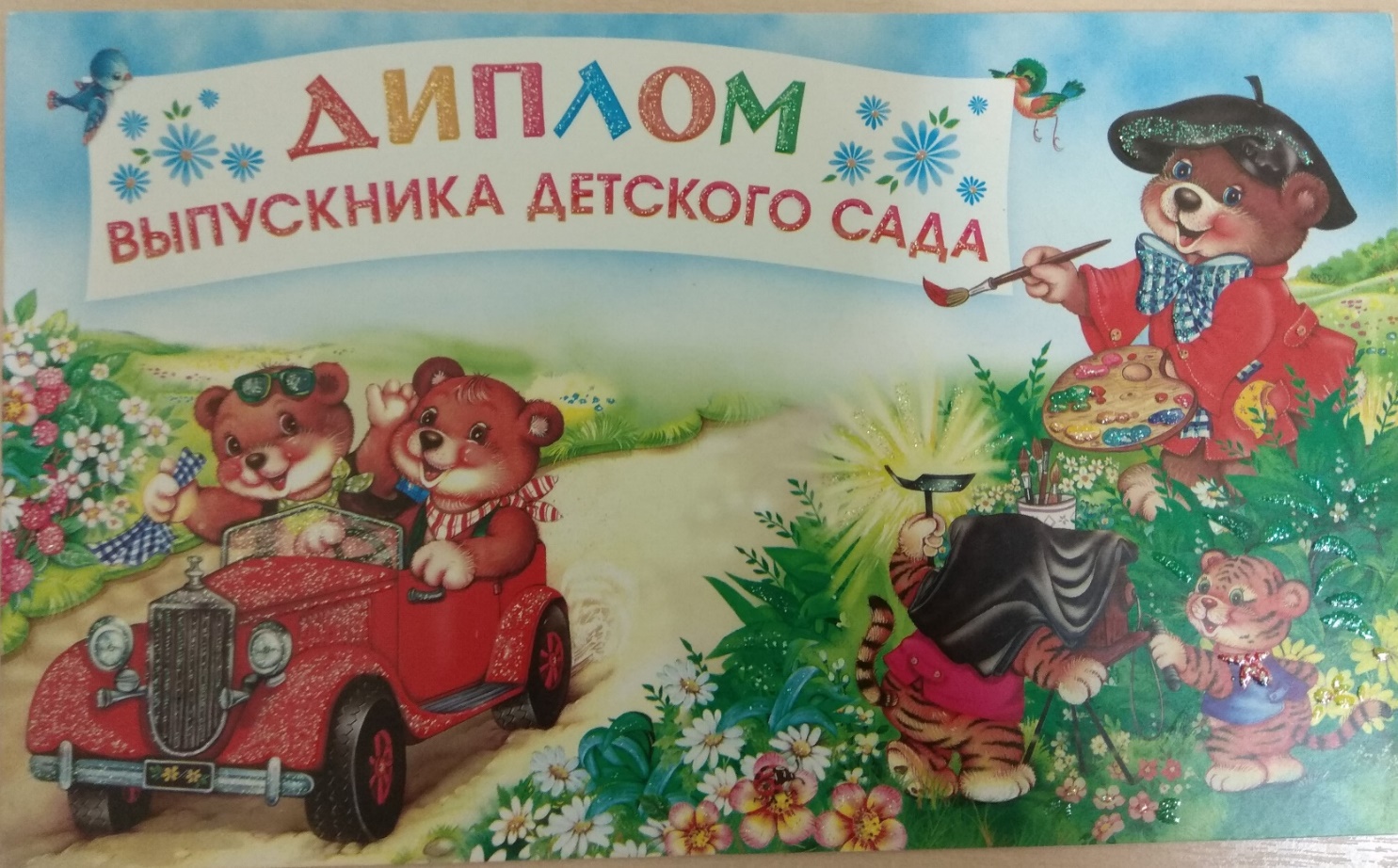 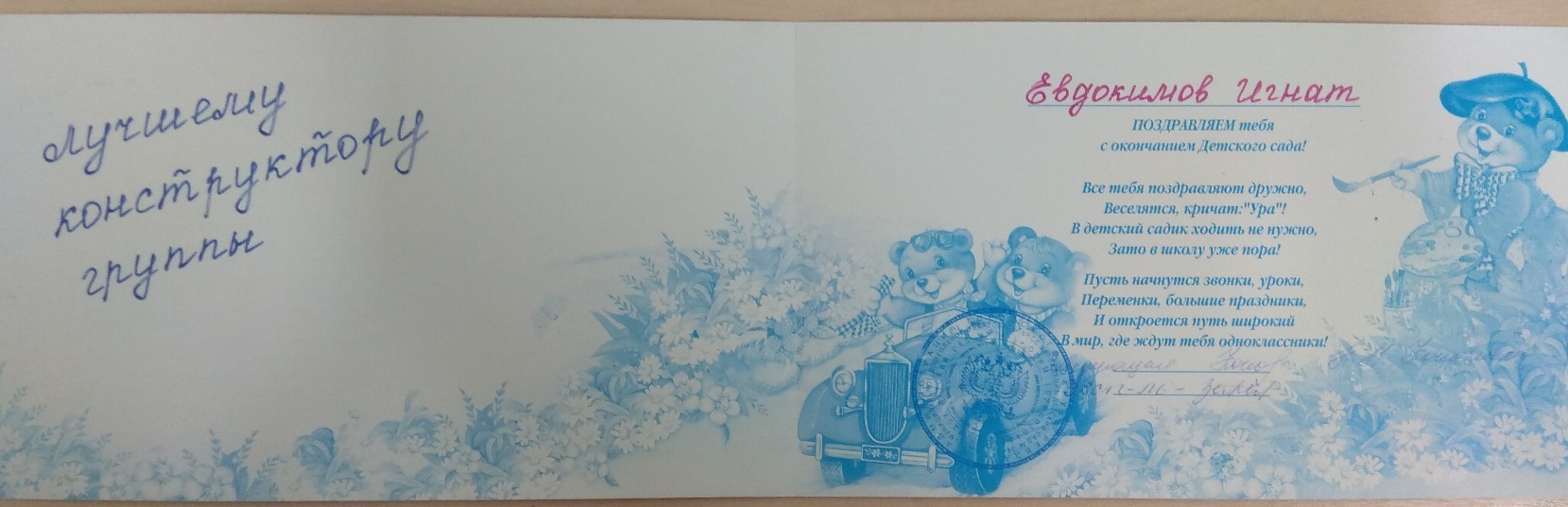 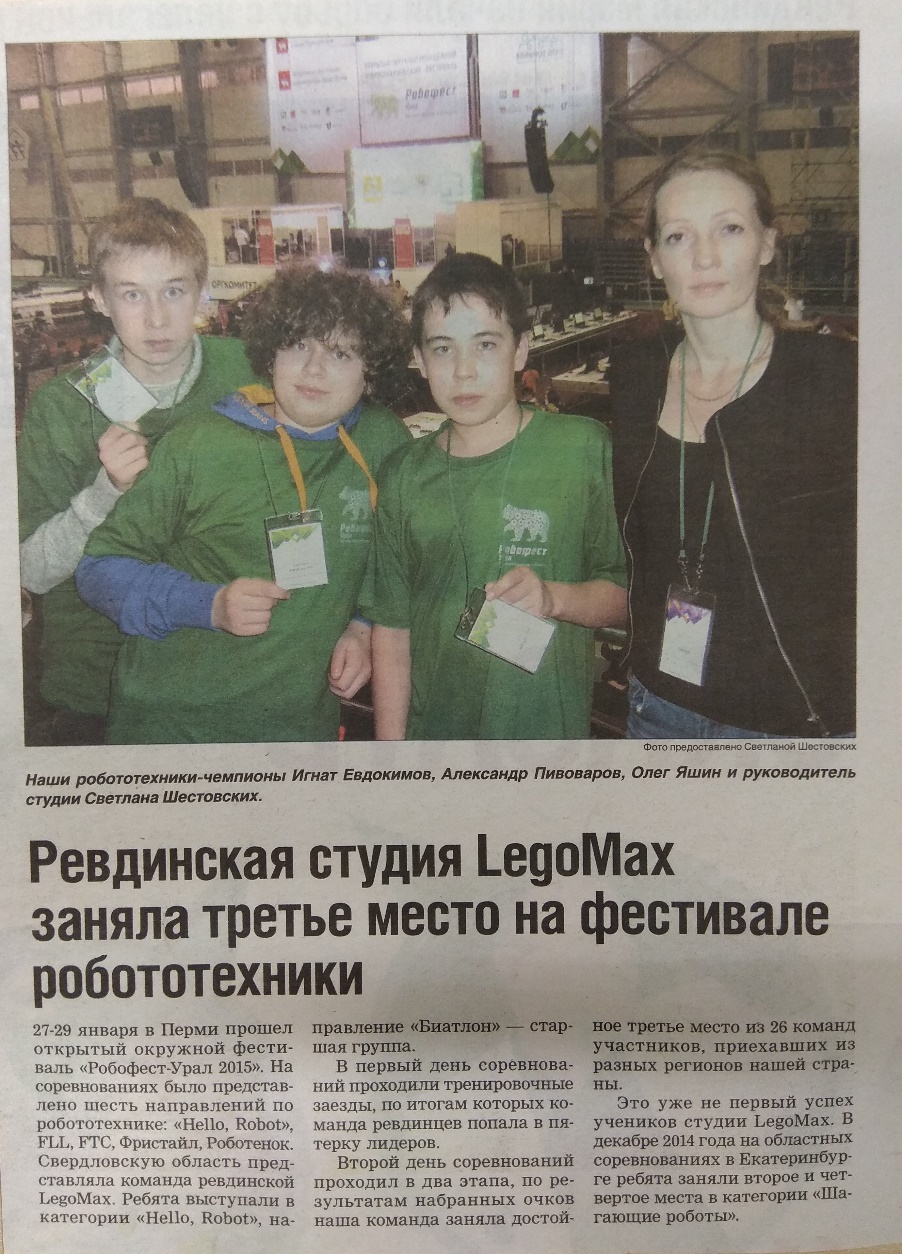 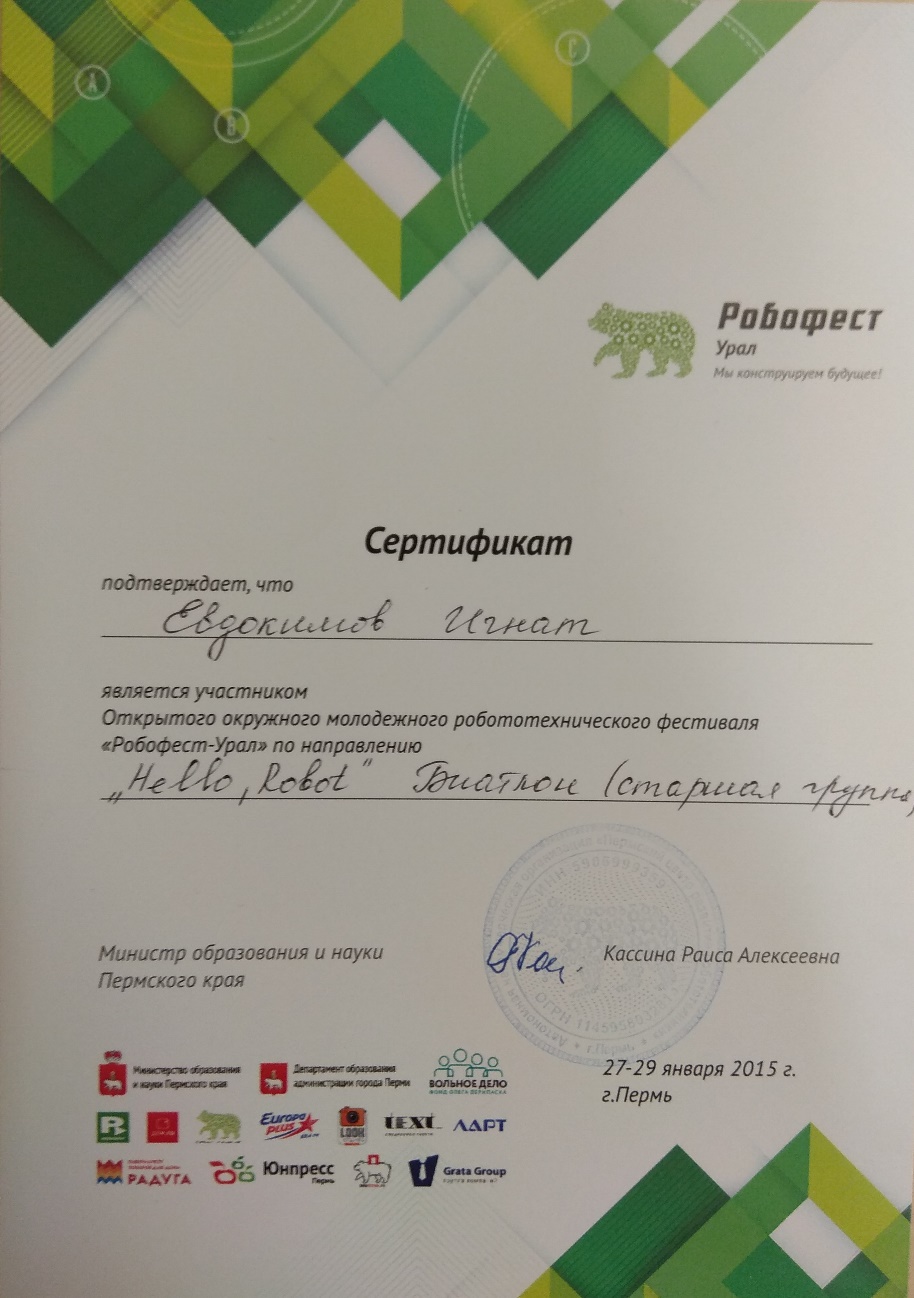 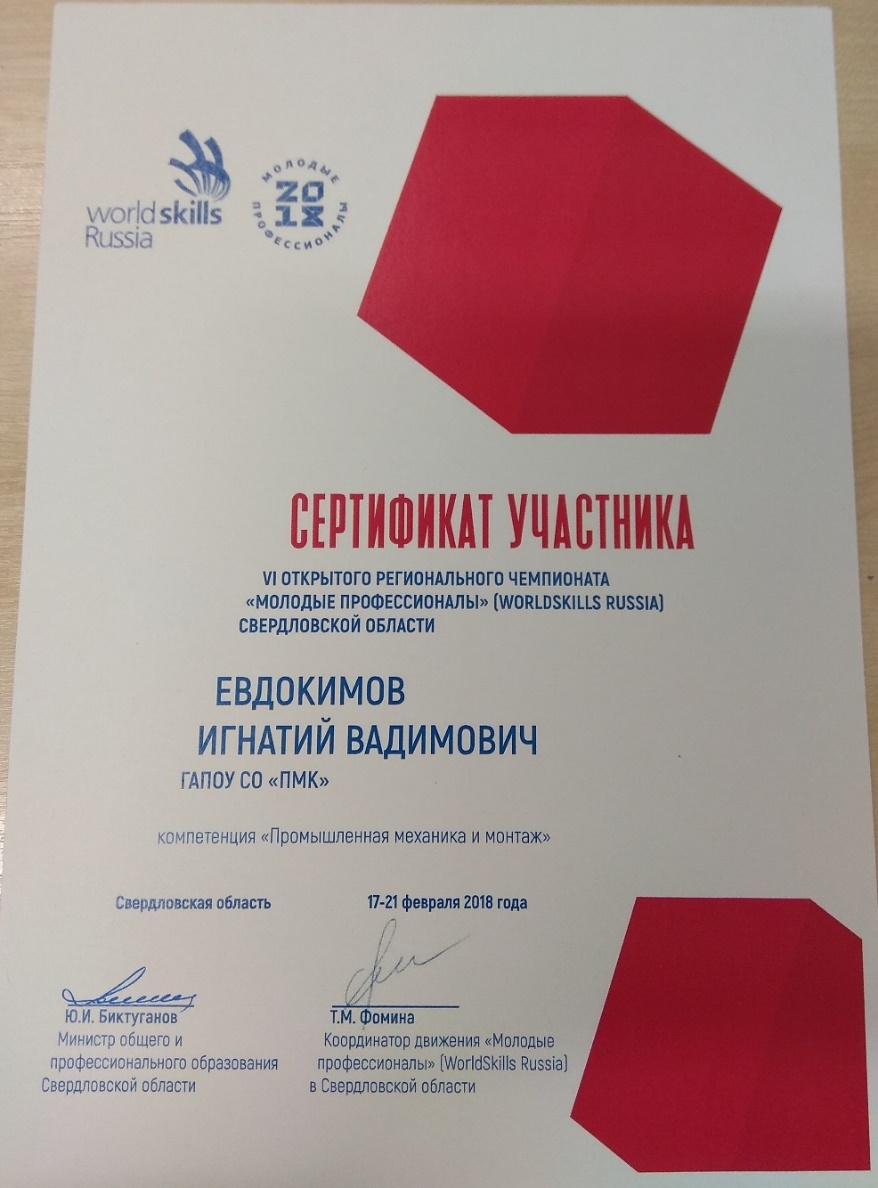 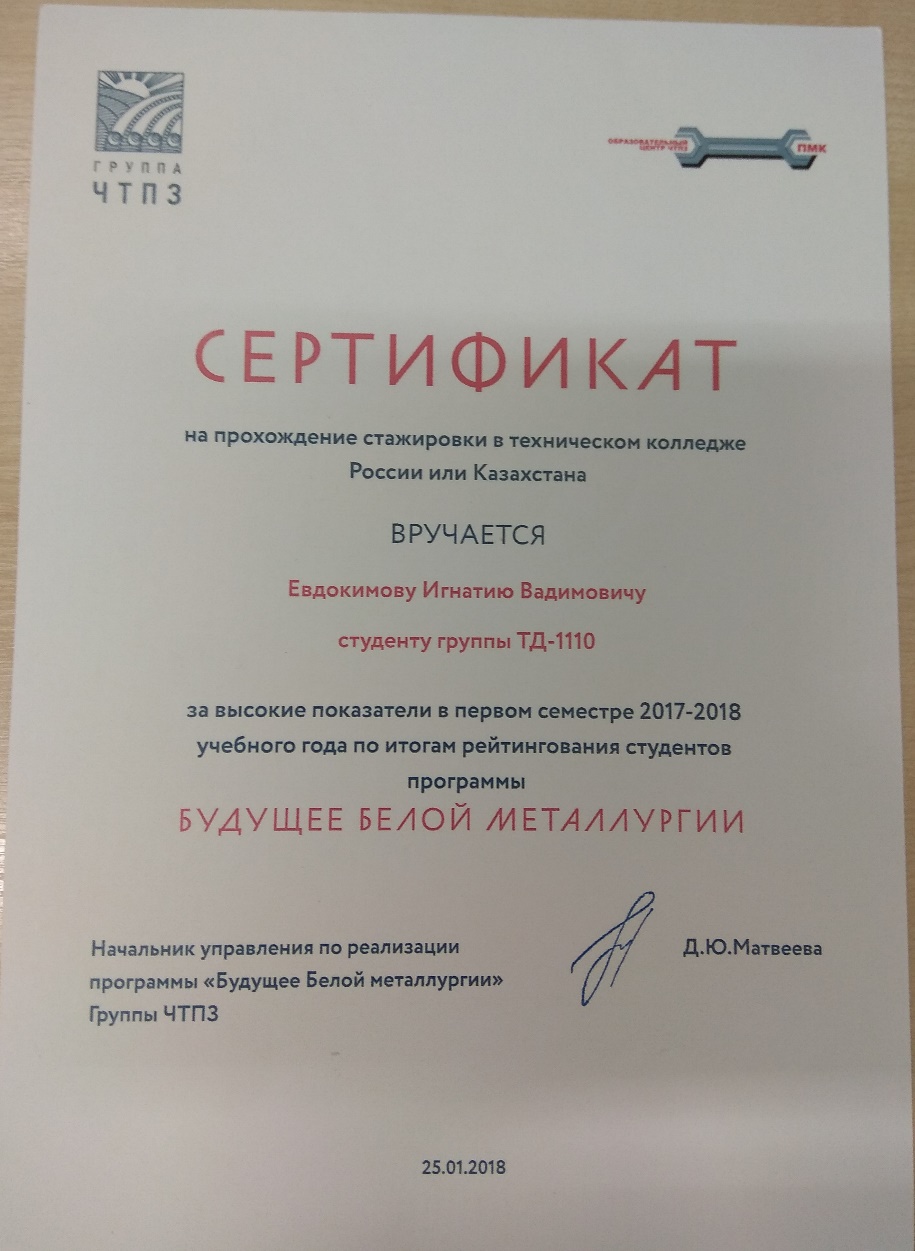 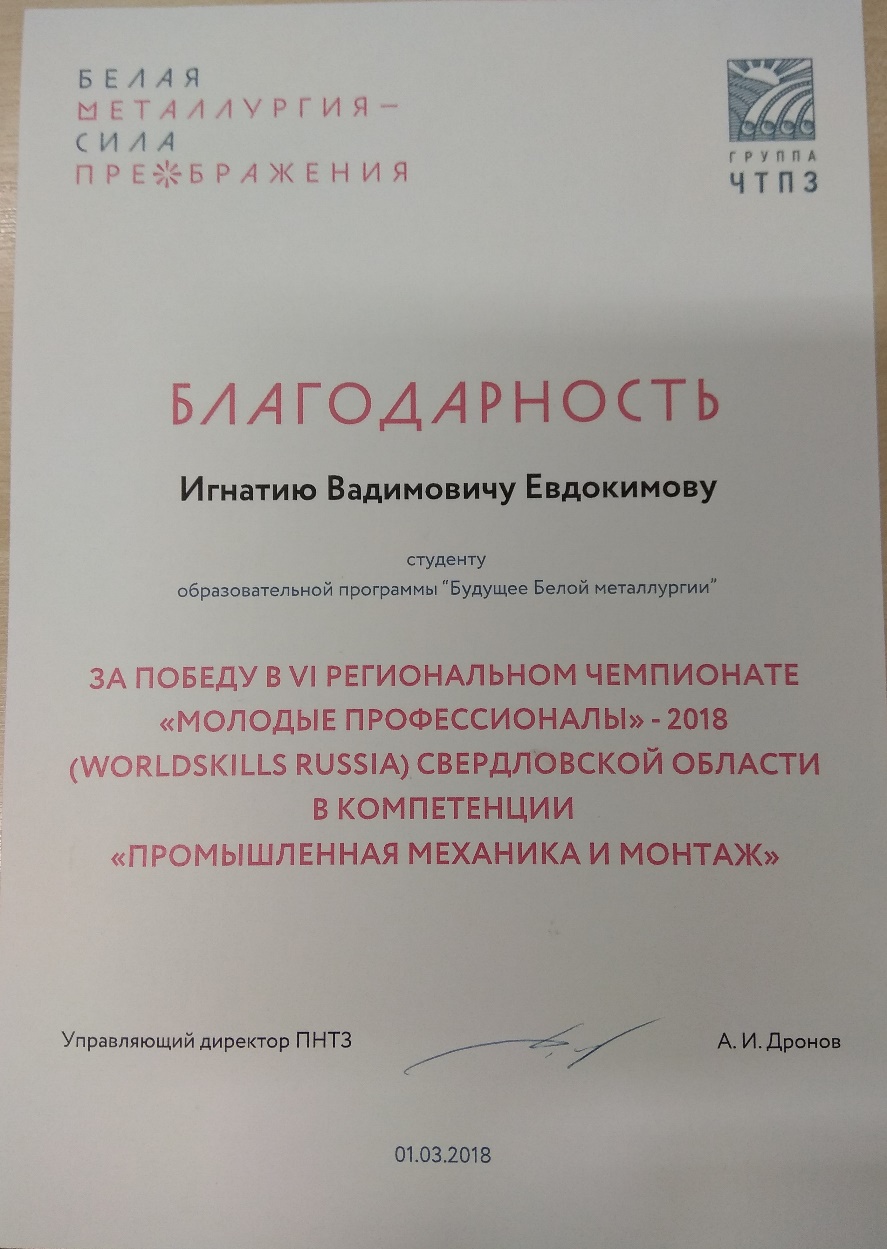 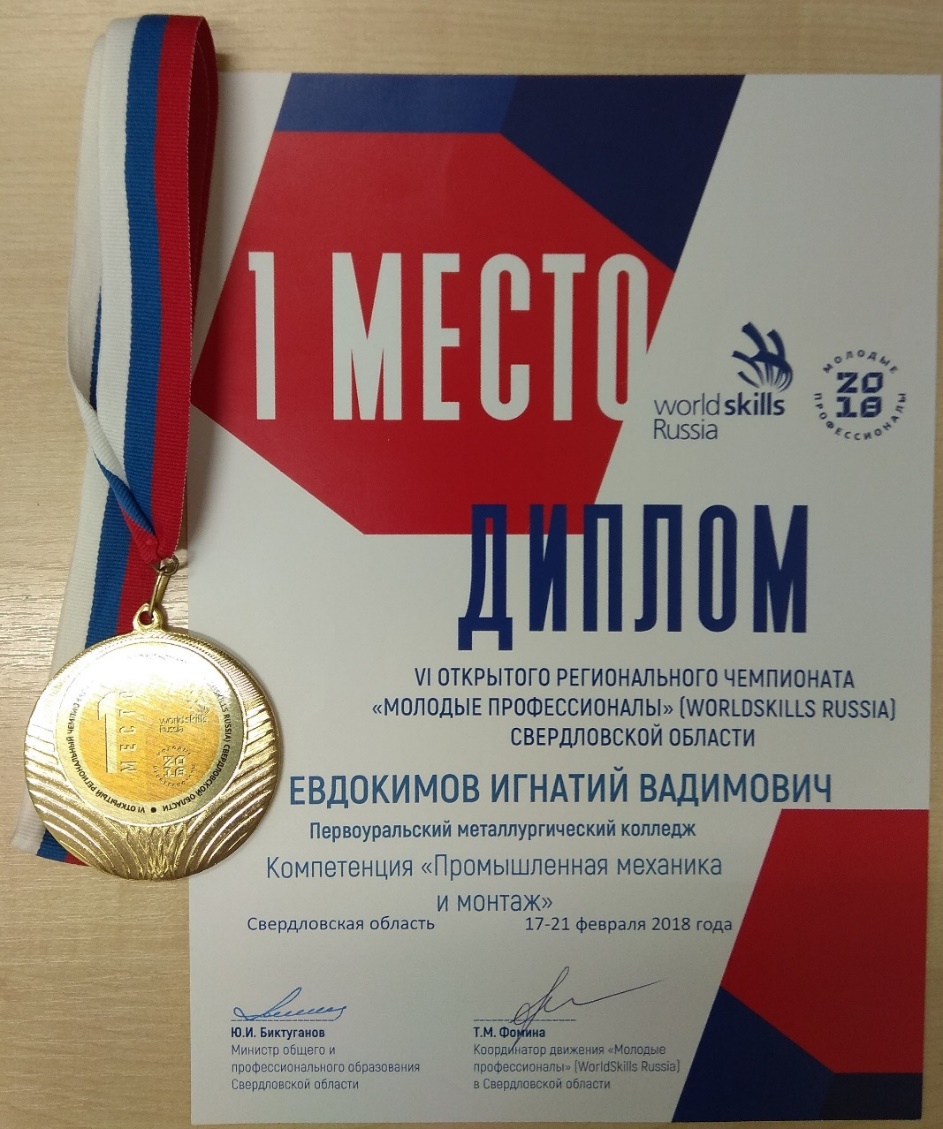 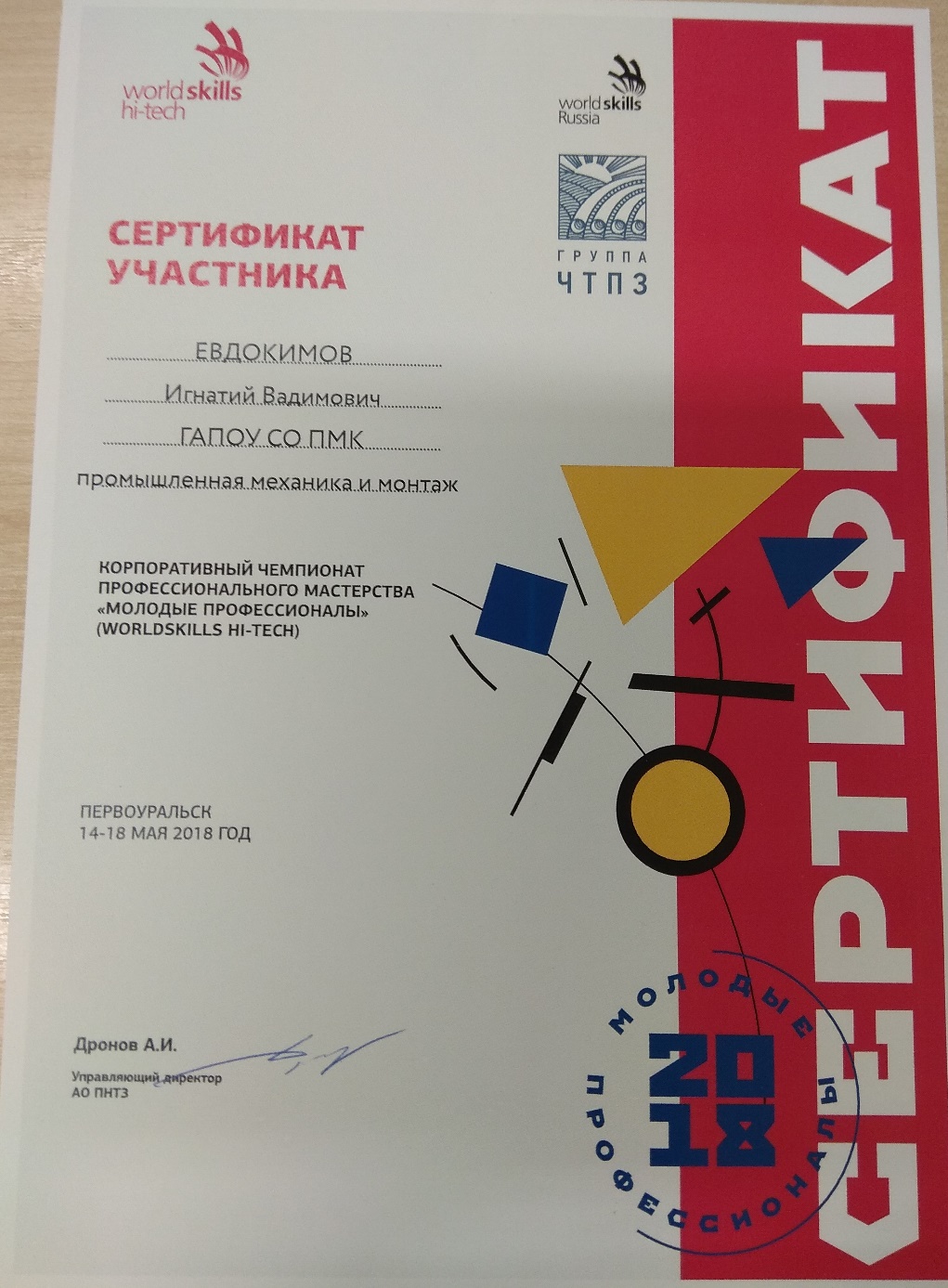 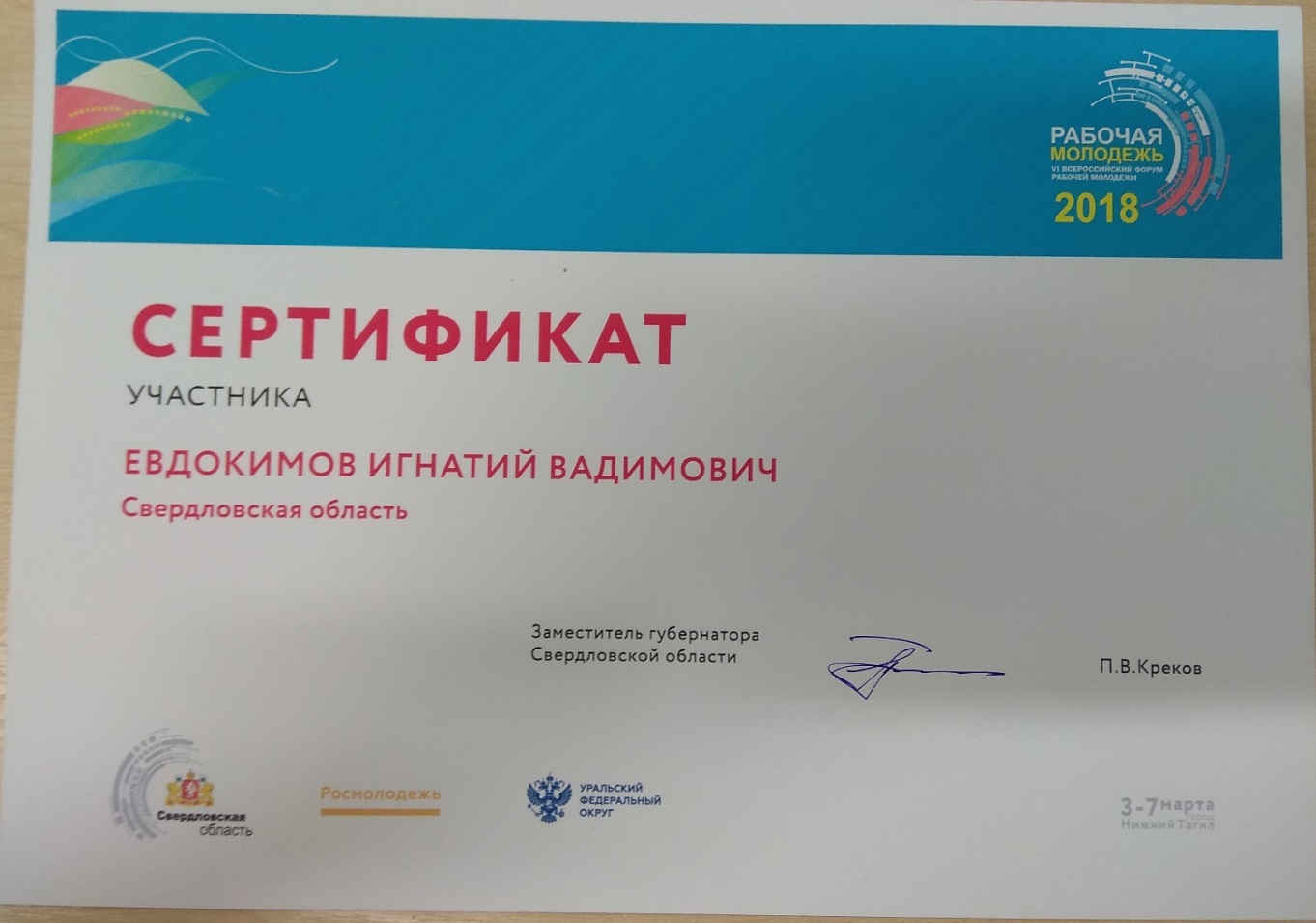 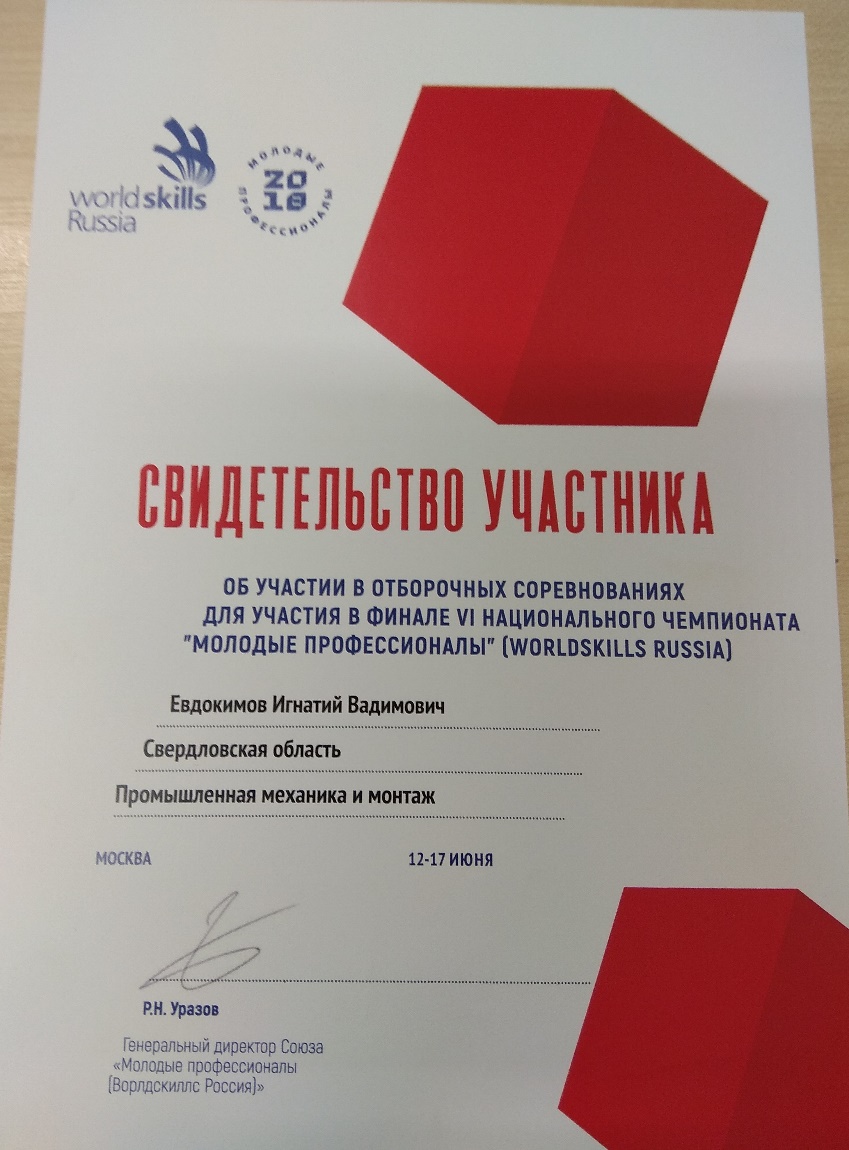 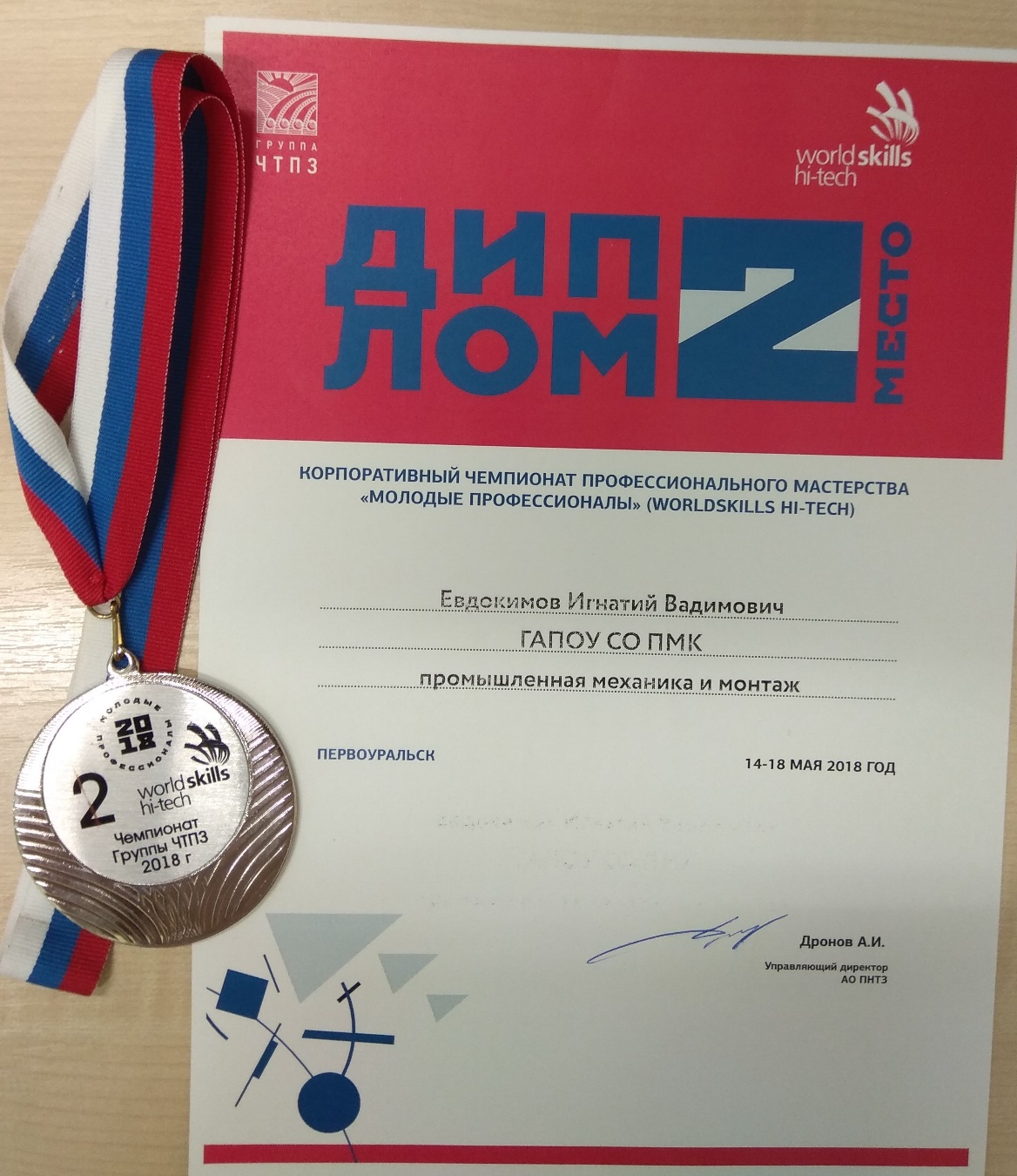 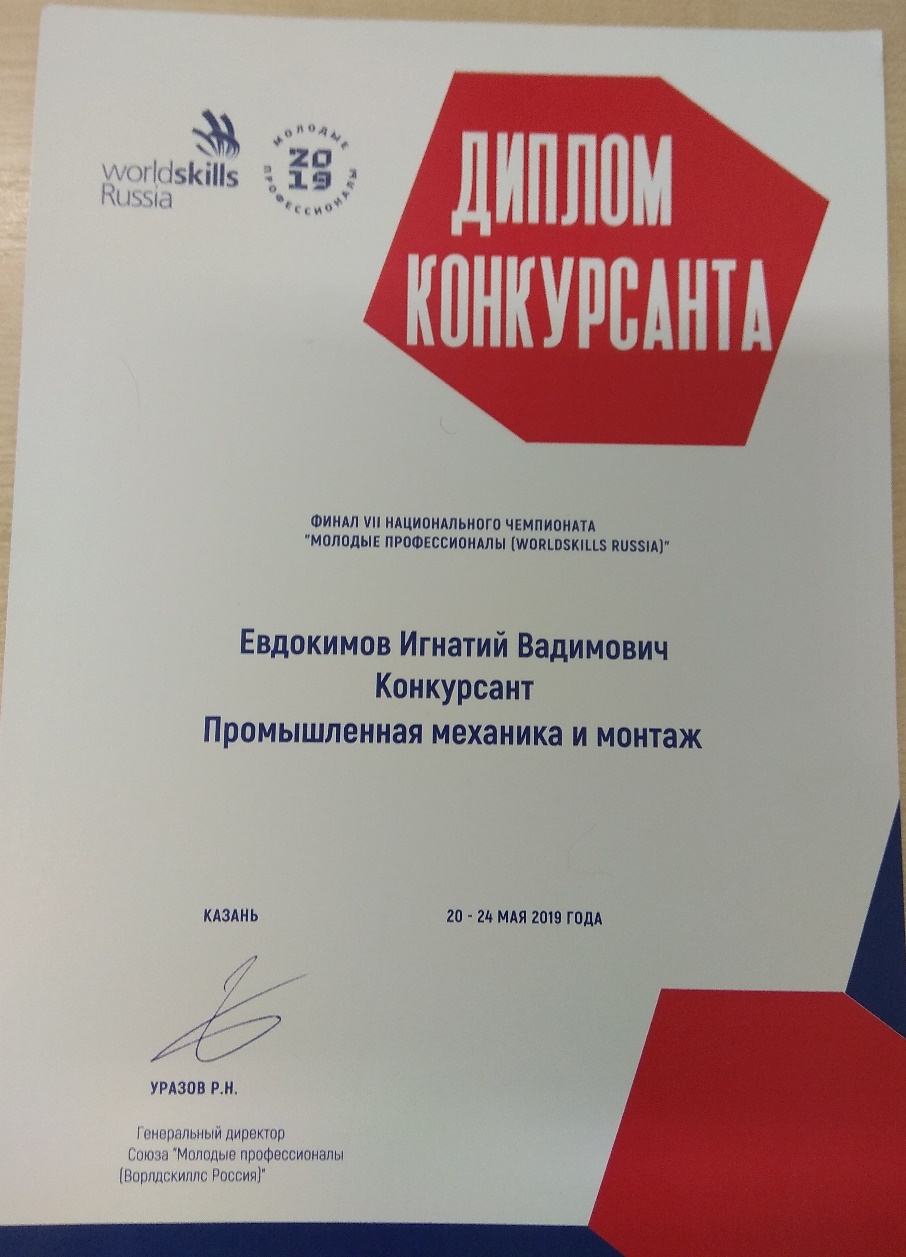 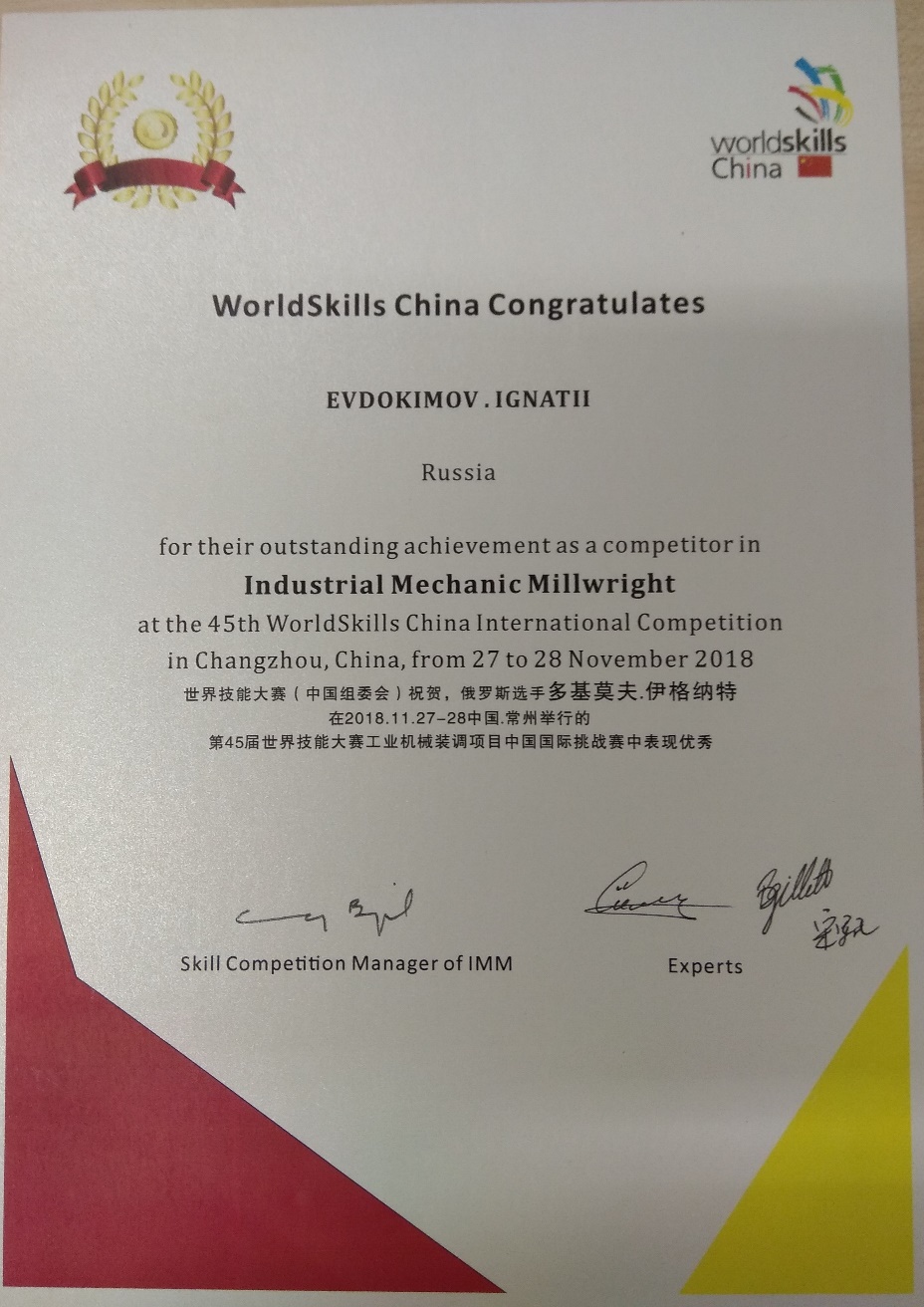 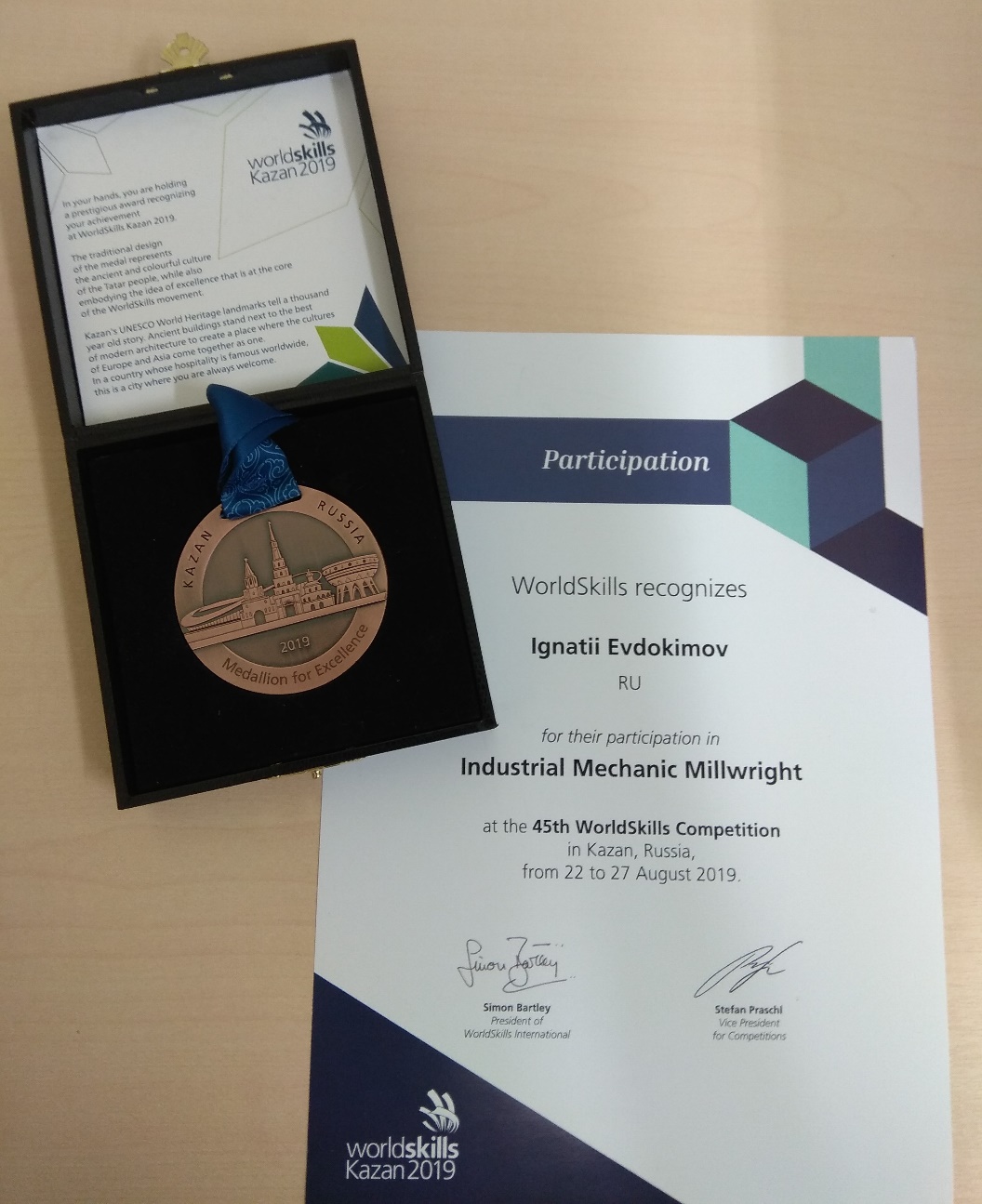 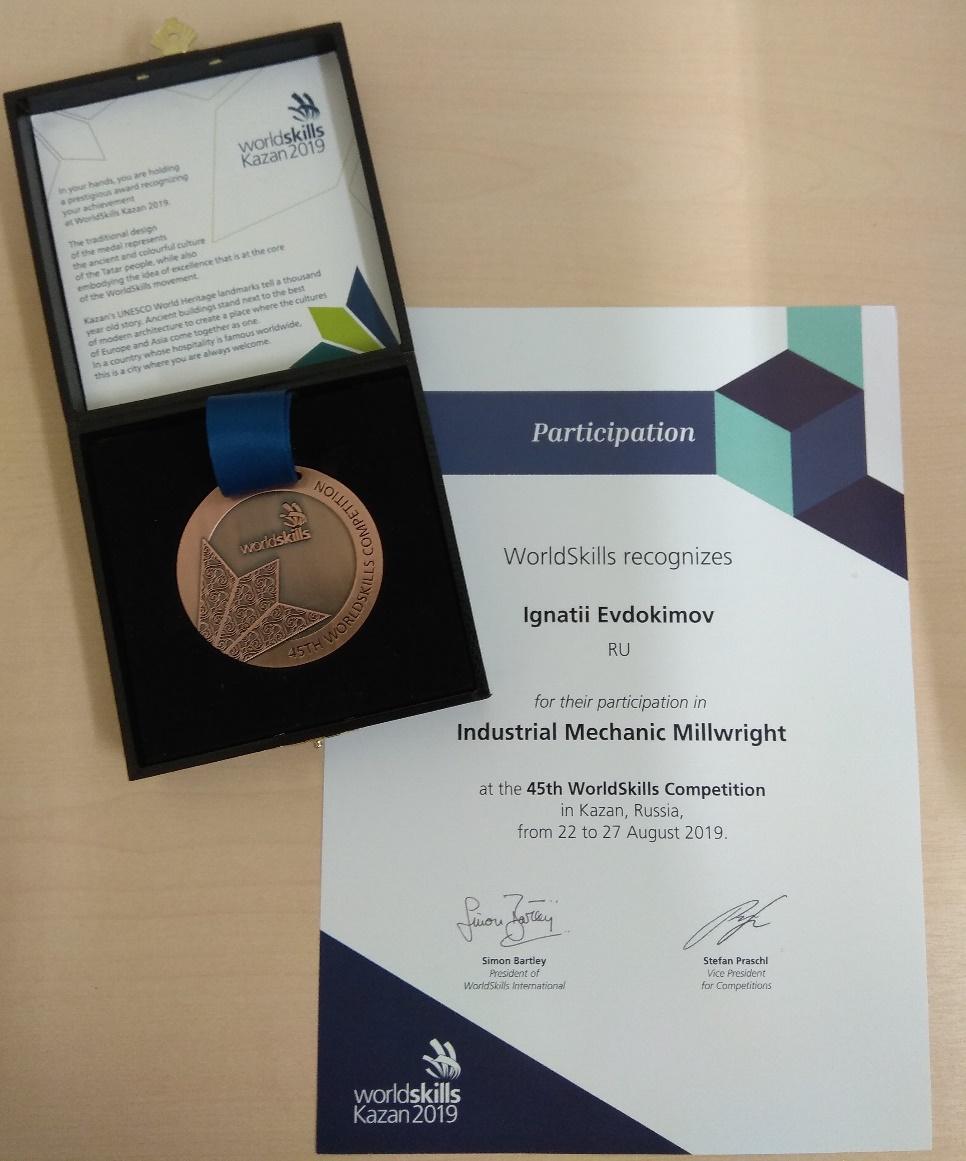 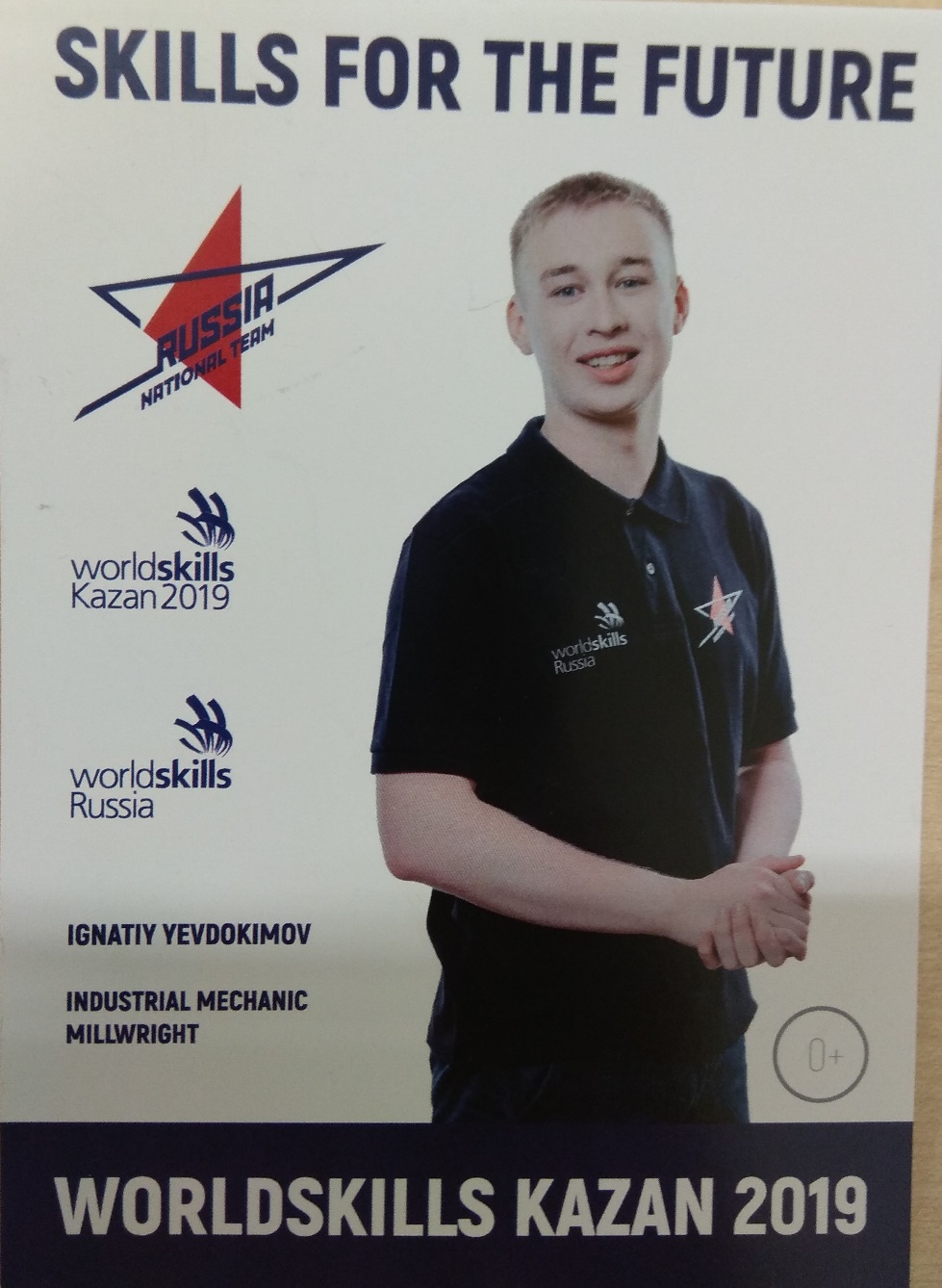 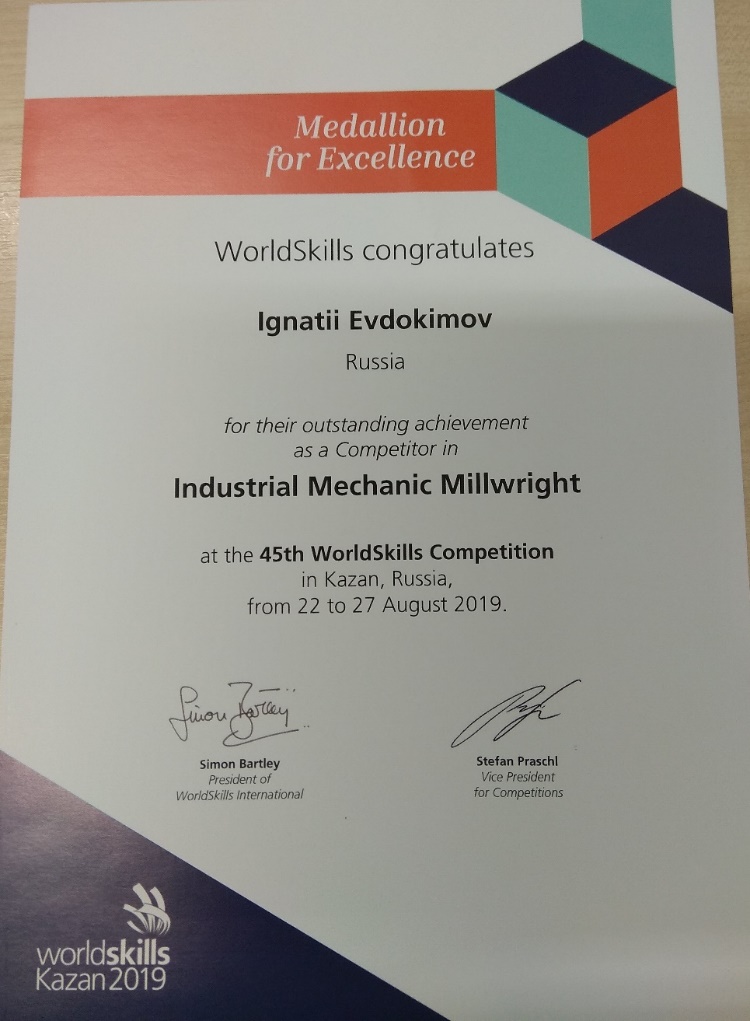 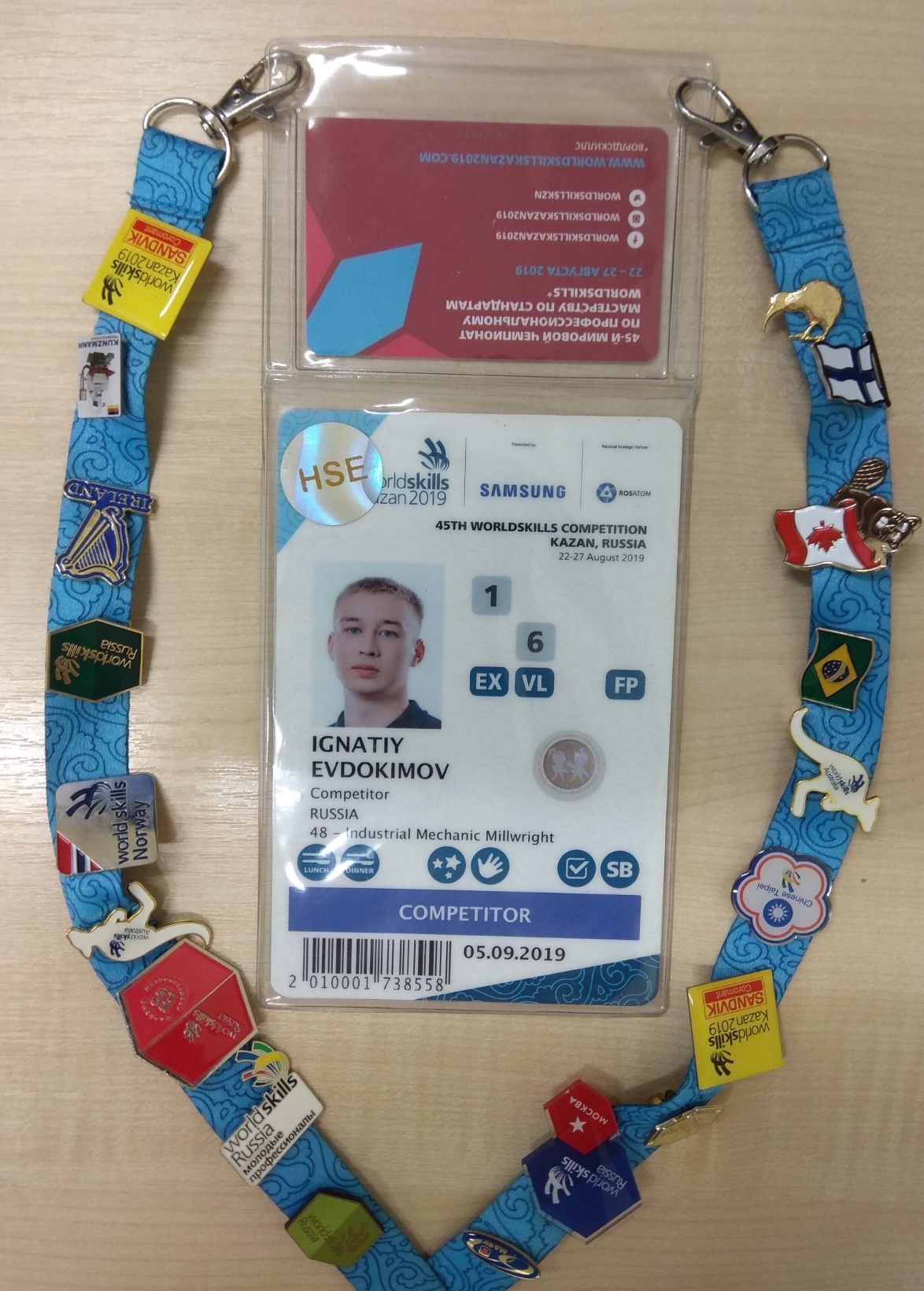 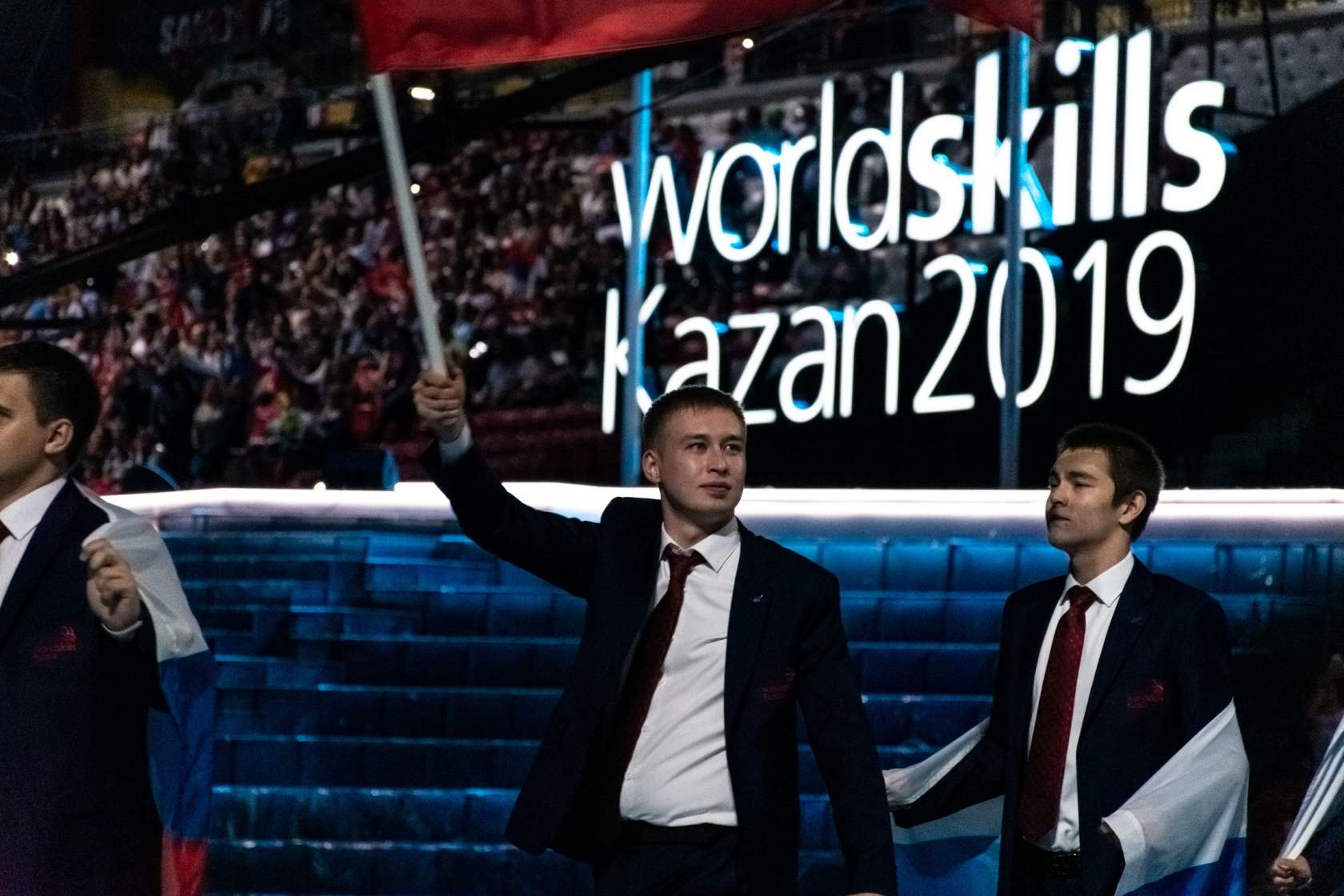 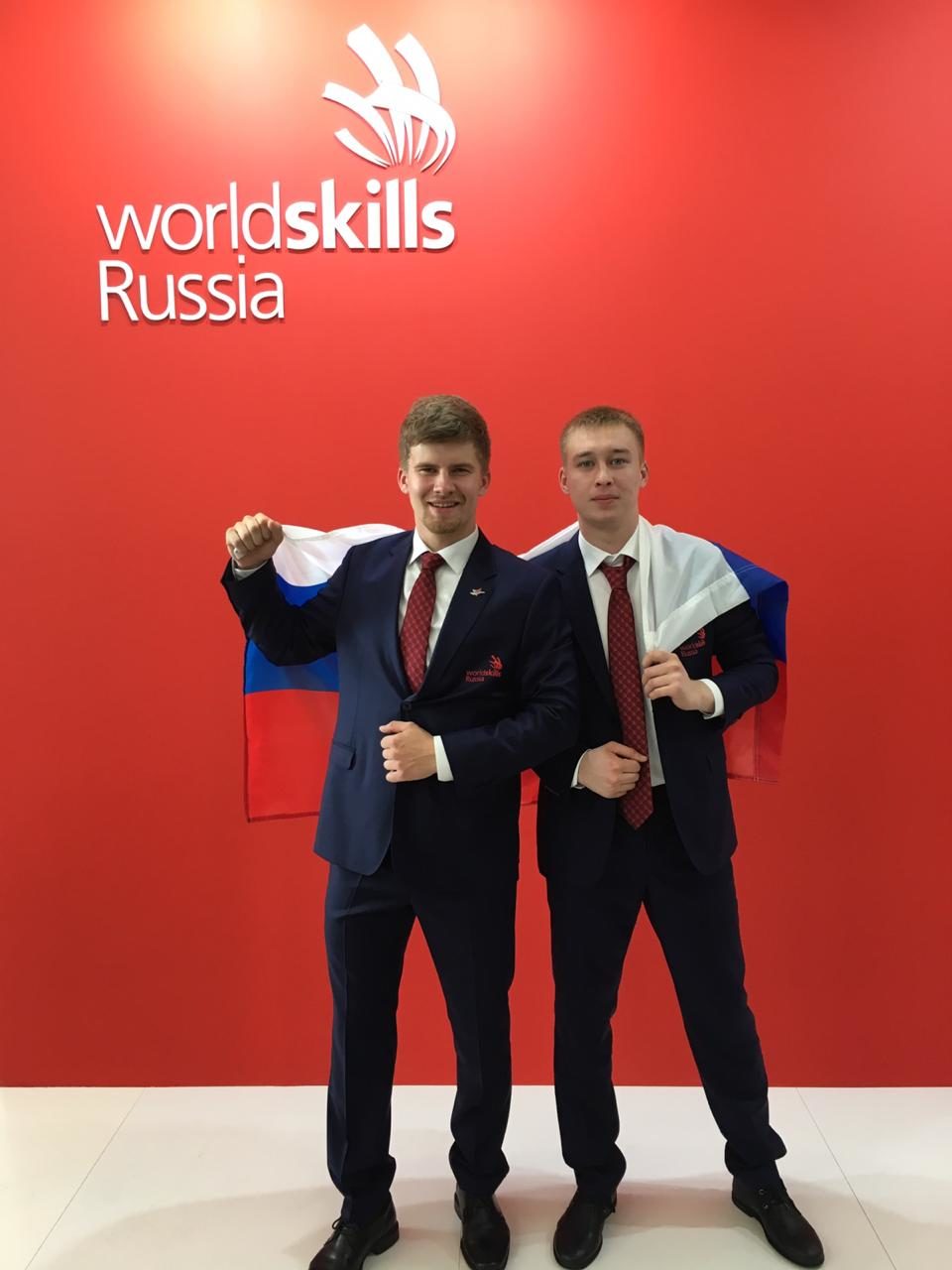 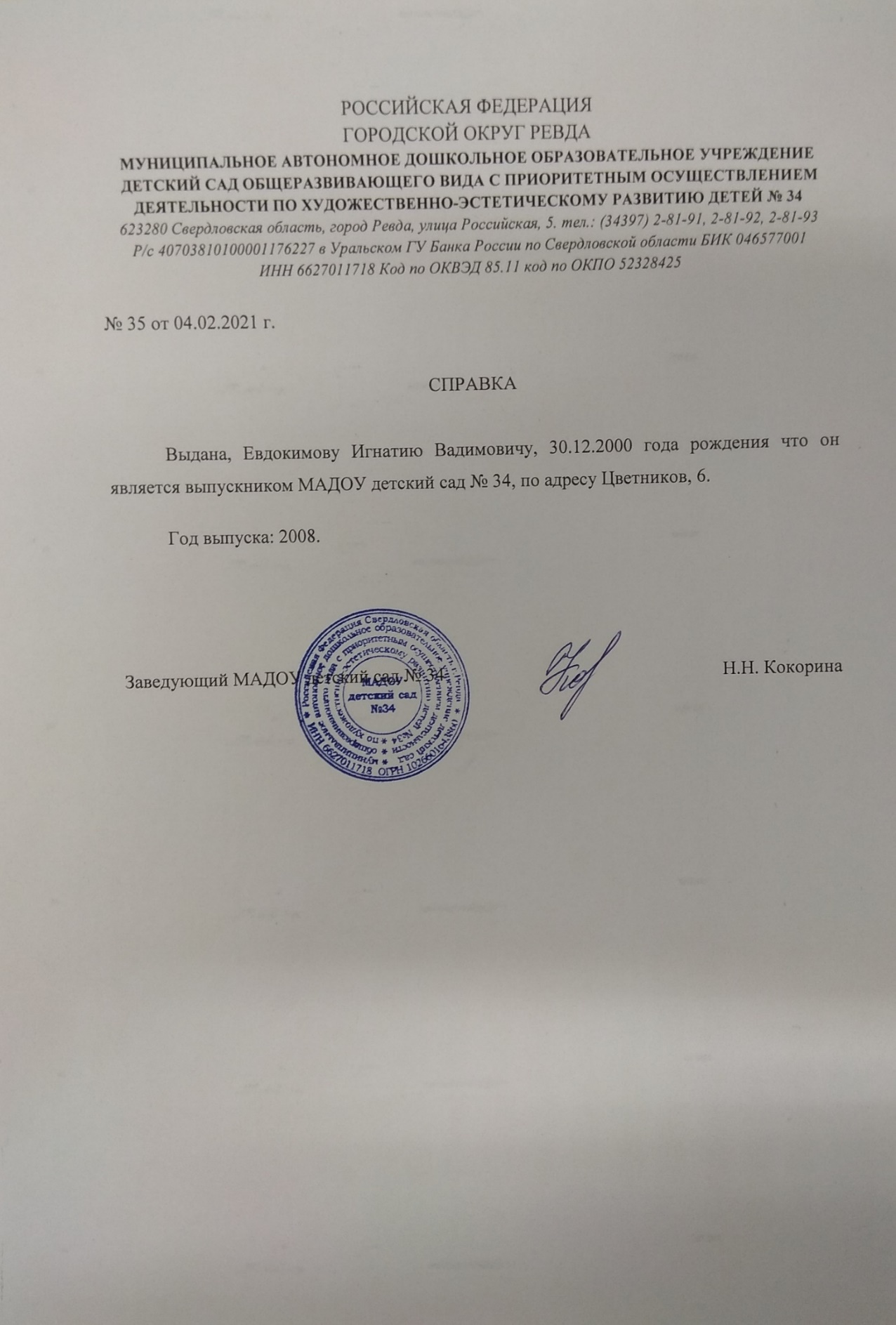 Дата заполнения заявки на участие в конкурсе на соискание гранта-целевого финансирования социально значимого проекта«___» февраля 2021 годаЗаведующий МАДОУ детский сад № 34___________ Н.Н. КокоринампКокорина Наталья Николаевна,заведующий МАДОУ детский сад № 34Миргородская Анастасия Олеговна, главный бухгалтерМАДОУ детский сад № 34Авторы проекта:Кокорина Н.Н., заведующийПолуэктова А.В., воспитательАлиева С.А., воспитательI.Название проекта: «STEM – образование детей дошкольного возраста» (развитие интеллектуальных способностей в процессе познавательной деятельности и вовлечение дошкольников в научно-техническое творчество)2II.Аннотация проекта5III.Актуальность проекта и постановка проблемы, обоснование социальной значимости проекта6IV.Основные цель и задачи проекта7V.Целевые группы проекта8VI.Механизмы достижения поставленной цели и задач9VII.Рабочий план реализации проекта14VIII.Ожидаемые результаты реализации проекта21IX.Детализированная смета проекта23X.План-график реализации проекта27Приложение 28Группа/возраст/ учебный годОбразовательный модульОписание используемого оборудования Младшая группа/ от 3 до 4 лет/2021-2022 учебный годДидактическая система Ф.ФребеляБлок 1. Набор № 1 «Шерстяные мячики»Блок 2. Набор № 1Младшая группа/ от 3 до 4 лет/2021-2022 учебный годЭкспериментирование с живой и неживой природойИзучение неживой природы: Набор пробирок на подставке с крышками, комплект воронок, мерный стаканчикИзучение живой природы: «Лупа большая, увеличение х на 2», «Изучаю насекомое» (совок, лупа, переносная пробирка, универсальная ручка), телескоп «Маленький ученый», сачок, увеличительная чашка, переносной стаканчик-увеличитель (в комплекте муляж паучка)Младшая группа/ от 3 до 4 лет/2021-2022 учебный годLEGO - конструированиеНаборы DUPLO: «Дикие животные», «Городские жители», «Кирпичики», набор с трубкамиМладшая группа/ от 3 до 4 лет/2021-2022 учебный годМатематическое развитиеВеличина: Логический пазл «Большой – маленький», «простые весы»;Форма: Бусы «Геометрические фигуры», Рамки-вкладыши, Мозаика «Геометрические формы», Логический пазл «Геометрические формы», Тактильное домино «Геометрические фигуры», «Сравни фигуры» 4и 5 форм, «Давайте вместе поиграем» (комплект игр к Логическим Блокам Дьенеша), Демонстрационный материал к БД и ПК «Цветные счетные палочки Кюизенера», набор геометрических тел (7 деталей); Пространство: Логический пазл «Расположение в пространстве», «Топорама», «Не ошибись!» (демонстрационный набор на магнитах), «Не ошибись!» (индивидуальный набор), Логическая игра «Цвет, форма, количество»;Время: «Что сначала, что потом», Игра «Дидактические часы «Тик-так» - время; планшет «Логико-малыш»;Количество и счет: «Математика. Сравнение множеств», «Математика. Счет от 1 до 6», Комплект счетного материала на магнитах, Счетный материал «Медведи», Дидактический комплект «Учимся считать»Средняя группа/ от 4 до 5 лет/ 2022-2023 учебный годДидактическая система Ф.ФребеляБлок 1. Набор № 2 «Основные тела»Блок 2. Набор № 2, набор № 3, набор № 4Средняя группа/ от 4 до 5 лет/ 2022-2023 учебный годЭкспериментирование с живой и неживой природойИзучение неживой природы: Набор пробирок на подставке с крышками, комплект воронок, мерный стаканчик, пробирки большие на подставке, пипетка, стол для игры с водой и песком, мерный стаканчик с цветной крышкойИзучение живой природы: Пинцет, «Портативная лупа», «Снаряжение исследователя» (3 вида луп, пинцет), походный стаканчик для наблюдения, акваскоп, сачок с переносной пробиркой, «Домик для насекомых» (в комплекте пинцет, пипетка, муляж скорпиона), емкость с трехкратной лупой, стаканчик увеличитель с крышкойСредняя группа/ от 4 до 5 лет/ 2022-2023 учебный годLEGO - конструированиеНаборы DUPLO: «Общественный и муниципальный транспорт», «Наш родной город», «Люди мира», «Гигантский набор», «Первые механизмы» Средняя группа/ от 4 до 5 лет/ 2022-2023 учебный годМатематическое развитиеВеличина: Логический пазл «Большой – маленький», «простые весы»;Форма: Бусы «Геометрические фигуры», Рамки-вкладыши, Мозаика «Геометрические формы», Логический пазл «Геометрические формы», Тактильное домино «Геометрические фигуры», «Сравни фигуры» 4и 5 форм, «Давайте вместе поиграем» (комплект игр к Логическим Блокам Дьенеша), Демонстрационный материал к БД и ПК «Цветные счетные палочки Кюизенера», набор геометрических тел (7 деталей); Пространство: Логический пазл «Расположение в пространстве», «Топорама», «Не ошибись!» (демонстрационный набор на магнитах), «Не ошибись!» (индивидуальный набор), Логическая игра «Цвет, форма, количество»;Время: «Что сначала, что потом», Игра «Дидактические часы «Тик-так» - время; планшет «Логико-малыш»;Количество и счет: «Математика. Сравнение множеств», «Математика. Счет от 1 до 6», Комплект счетного материала на магнитах, Счетный материал «Медведи», Дидактический комплект «Учимся считать»Старшая группа/ от 5 до 6 лет/2023 – 2024 учебный годДидактическая система Ф.ФребеляБлок 1.Набор № 3 «Куб из кубиков», набор № 4 «Куб из брусков»Блок 2. Набор № 5, набор № 6Старшая группа/ от 5 до 6 лет/2023 – 2024 учебный годЭкспериментирование с живой и неживой природойИзучение неживой природы: Набор пробирок на подставке с крышками, комплект воронок, мерный стаканчик, пробирки большие на подставке, пипетка, стол для игры с водой и песком, мерный стаканчик с цветной крышкой, мерные стаканчики с крышками, пробирка «Гигант» на подставке с ложкой и пипеткой, комплект пробирок с цветными крышками на подставке, комплект пробирок на крутящейся подставкеИзучение живой природы: Лупа «Любопытный глаз», пинцет-лупа, «Юный энтомолог» (с ручкой, 2 лупы, зеркальное отражение), набор «Исследователь природы» (3 лабораторных контейнера, увеличительный стаканчик, контейнер с зеркалом, 2 пинцета), набор «Сачок и лупа» «Малая студия жужжания», защитные очкиСтаршая группа/ от 5 до 6 лет/2023 – 2024 учебный годLEGO - конструированиеНаборы LEGO: «Сказочные и исторические персонажи», «Строительные кирпичики», «Декорации», «Космос и аэропорт», «Большие платформы для строительства», «Общественный и муниципальный транспорт»Старшая группа/ от 5 до 6 лет/2023 – 2024 учебный годМатематическое развитиеВеличина: «Математика. Измерение», «Математические весы», Карточки с заданиями к «Математическим весам», «Считаем, взвешиваем, сравниваем»;Форма: Лото «Геометрические фигуры», «Найди фигурке место», магнитный танграм, набор полых геометрических тел, математический планшет «Школа интересных наук», математический планшет «Геометрик», серия головоломок;Пространство: Развивающая игра «Радужная паутинка», «кубики прозрачные с цветной диагональю», кубики геометрические «Дуга, сектор», «Океан», «Лес», «Математика. Алгоритмы», «Математика. Композиции», «Математика. Ракурсы»;Время:» Математика. Время, часы, календарь», «Часы магнитные демонстрационные», «Распорядок дня»;Количество: Абак «Цвет, форма, счет», коврик с цифрами, «Математика. Сохранение количества», «Круги Луллия», тактильное домино «Точки», тактильные пазлы «Счет до 10», «Математика. Морские задачки», «Математика. Первый десяток (от 1 до 10)», «Математика. Состав числа от 1 до 10», «математика. Состав числа от 5 до 10», дидактический набор «Математика 1», дидактический набор «Математика 2», дидактический набор «Математика 3», «Палочки Кюизенера. «Страна блоков и палочек», лото «От 1 до 10», весы «Математическая обезьянка».Старшая группа/ от 5 до 6 лет/2023 – 2024 учебный годМультстудия «Я творю мир»Мультстудия «Я творю мир» (ширма, web – камера на гибкой основе, набор фонов, декорации, магниты), программное обеспечение (диск с компьютерной программой) и научно-методическое обеспечение, набор фигурок и материалов для создания мультфильмовСтаршая группа/ от 5 до 6 лет/2023 – 2024 учебный годРобототехникаПрограммируемый робот «ВЕЕ-ВОТ», «Мy robot time MRT 1-1. Hand»Подготовительная группа/от 6 до 8 лет/2021-2022 учебный год/2024-2025 учебный годДидактическая система Ф.ФребеляБлок 1.Набор № 5 «Кубики из призмы», набор № 6 «Кубики, столбики, кирпичики»Блок 2. Набор № 5, набор № 6Подготовительная группа/от 6 до 8 лет/2021-2022 учебный год/2024-2025 учебный годЭкспериментирование с живой и неживой природойИзучение неживой природы: комплект воронок, мерный стаканчик, пипетка, комплект пробирок на крутящейся подставке, пробирки для экспериментов с цветными крышками, набор мерных пробирок, набор мерных стаканчиков (5 штук), лабораторные контейнеры с крышкой (3 штуки)Изучение живой природы: «Карманная лупа», набор «Маленький биолог» (колба, сачок, лупа, пинцет), чашка Петри 3- секционная, чашка Петри с крышкой 1- секционная, «Обсерватория для насекомых» (в комплекте муляж насекомого), мини-лаборатория (в комплекте: 2 лупы, зеркальное отражение, муляж скорпиона), бинокль-коллектор с пинцетом, лоток с крышкой (7ячеек), лоток с крышкой (12ячеек), «Большая студия жужжания» (в комплекте: пинцет, пипетка, 2 стаканчика с лупой), большая горка для муравья с открывающейся крышкой, стаканчик-увеличитель крышкойИзучение оптических явлений: увеличительная шкатулка, пятиколор, шестиколорПодготовительная группа/от 6 до 8 лет/2021-2022 учебный год/2024-2025 учебный годLEGO - конструированиеБазовый набор «Моя первая история», «Городская жизнь»Подготовительная группа/от 6 до 8 лет/2021-2022 учебный год/2024-2025 учебный годМатематическое развитиеВеличина: «Математика. Измерение», «Математические весы», Карточки с заданиями к «Математическим весам», «Считаем, взвешиваем, сравниваем»;Форма: Лото «Геометрические фигуры», «Найди фигурке место», магнитный танграм, набор полых геометрических тел, математический планшет «Школа интересных наук», математический планшет «Геометрик», серия головоломок;Пространство: Развивающая игра «Радужная паутинка», «кубики прозрачные с цветной диагональю», кубики геометрические «Дуга, сектор», «Океан», «Лес», «Математика. Алгоритмы», «Математика. Композиции», «Математика. Ракурсы»;Время:» Математика. Время, часы, календарь», «Часы магнитные демонстрационные», «Распорядок дня»;Количество: Абак «Цвет, форма, счет», коврик с цифрами, «Математика. Сохранение количества», «Круги Луллия», тактильное домино «Точки», тактильные пазлы «Счет до 10», «Математика. Морские задачки», «Математика. Первый десяток (от 1 до 10)», «Математика. Состав числа от 1 до 10», «математика. Состав числа от 5 до 10», дидактический набор «Математика 1», дидактический набор «Математика 2», дидактический набор «Математика 3», «Палочки Кюизенера. «Страна блоков и палочек», лото «От 1 до 10», весы «Математическая обезьянка».Подготовительная группа/от 6 до 8 лет/2021-2022 учебный год/2024-2025 учебный годМультстудия «Я творю мир»Мультстудия «Я творю мир» (ширма, web – камера на гибкой основе, набор фонов, декорации, магниты), программное обеспечение (диск с компьютерной программой) и научно-методическое обеспечение, набор фигурок и материалов для создания мультфильмовПодготовительная группа/от 6 до 8 лет/2021-2022 учебный год/2024-2025 учебный годРобототехникаПрограммируемый робот «ВЕЕ-ВОТ», «Мy robot time MRT 1-1. Hand», «Мy robot time. Brain A», «РОБОТРЕК. Малыш 2», «LEGO WeDo 2.0»Утверждено:«___» февраля 2021 годаЗаведующий МАДОУ детский сад № 34__________Н.Н. КокоринаГлавный бухгалтерМАДОУ детский сад № 34________А.О. Миргородскаямп№ п/пЭтапы Сроки Содержание деятельностиНаправленность на достижение ожидаемых результатов1Организационно- подготовительныйС 01.02. по 31.08.2021 годаРазработка проектаПодготовка к реализации проектаПланирование деятельностиНазначение ответственных за реализацию проектаФормирование команды для реализации проектаСоставление программ2Деятельностный С 01.09. 2021 года по 31.08.2025 годаОсуществление деятельности по всем образовательным модулям в возрастных группахРазмещение информации о реализации проекта на официальном сайте учреждения и в СМИРеализация ЧФУОО в рабочей и образовательной программе3Аналитический Июнь 2022 годаИюнь 2023 года Июнь 2024 года Июнь 2025 года Подготовка информационных и аналитических материалов по реализации проекта в каждой возрастной группеПри необходимости коррекция рабочей и образовательной программы4Итоговый Август 2025 годаПодведение итогов реализации проектаПродолжение реализации проекта в обновленном формате